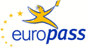 Curriculum VitaeEuropassCurriculum VitaeEuropassInformaţii personaleInformaţii personale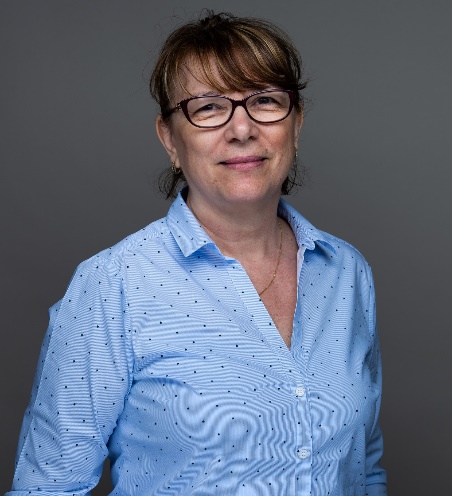 Nume / Prenume                              Pozitia curenta Nume / Prenume                              Pozitia curenta    CAPISIZU ANA Conferentiar universitar Universitatea de Medicină şi Farmacie „Carol Davila” Bucureşti   Sef Disciplina Geriatrie, gerontologie si ingrijirea calificata a varstnicului, Ingrijiri calificate la domiciliu,  Recuperare in neurochirurgie-FMAMProdecan cu probleme ale studentilor-FMAMMedic primar Geriatrie si gerontologie Clinica universitara de Geriatrie si gerontologieDirector Medical Spital de boli cronice Sf Luca Bucuresti   CAPISIZU ANA Conferentiar universitar Universitatea de Medicină şi Farmacie „Carol Davila” Bucureşti   Sef Disciplina Geriatrie, gerontologie si ingrijirea calificata a varstnicului, Ingrijiri calificate la domiciliu,  Recuperare in neurochirurgie-FMAMProdecan cu probleme ale studentilor-FMAMMedic primar Geriatrie si gerontologie Clinica universitara de Geriatrie si gerontologieDirector Medical Spital de boli cronice Sf Luca Bucuresti   CAPISIZU ANA Conferentiar universitar Universitatea de Medicină şi Farmacie „Carol Davila” Bucureşti   Sef Disciplina Geriatrie, gerontologie si ingrijirea calificata a varstnicului, Ingrijiri calificate la domiciliu,  Recuperare in neurochirurgie-FMAMProdecan cu probleme ale studentilor-FMAMMedic primar Geriatrie si gerontologie Clinica universitara de Geriatrie si gerontologieDirector Medical Spital de boli cronice Sf Luca Bucuresti   CAPISIZU ANA Conferentiar universitar Universitatea de Medicină şi Farmacie „Carol Davila” Bucureşti   Sef Disciplina Geriatrie, gerontologie si ingrijirea calificata a varstnicului, Ingrijiri calificate la domiciliu,  Recuperare in neurochirurgie-FMAMProdecan cu probleme ale studentilor-FMAMMedic primar Geriatrie si gerontologie Clinica universitara de Geriatrie si gerontologieDirector Medical Spital de boli cronice Sf Luca Bucuresti   CAPISIZU ANA Conferentiar universitar Universitatea de Medicină şi Farmacie „Carol Davila” Bucureşti   Sef Disciplina Geriatrie, gerontologie si ingrijirea calificata a varstnicului, Ingrijiri calificate la domiciliu,  Recuperare in neurochirurgie-FMAMProdecan cu probleme ale studentilor-FMAMMedic primar Geriatrie si gerontologie Clinica universitara de Geriatrie si gerontologieDirector Medical Spital de boli cronice Sf Luca Bucuresti   CAPISIZU ANA Conferentiar universitar Universitatea de Medicină şi Farmacie „Carol Davila” Bucureşti   Sef Disciplina Geriatrie, gerontologie si ingrijirea calificata a varstnicului, Ingrijiri calificate la domiciliu,  Recuperare in neurochirurgie-FMAMProdecan cu probleme ale studentilor-FMAMMedic primar Geriatrie si gerontologie Clinica universitara de Geriatrie si gerontologieDirector Medical Spital de boli cronice Sf Luca Bucuresti   CAPISIZU ANA Conferentiar universitar Universitatea de Medicină şi Farmacie „Carol Davila” Bucureşti   Sef Disciplina Geriatrie, gerontologie si ingrijirea calificata a varstnicului, Ingrijiri calificate la domiciliu,  Recuperare in neurochirurgie-FMAMProdecan cu probleme ale studentilor-FMAMMedic primar Geriatrie si gerontologie Clinica universitara de Geriatrie si gerontologieDirector Medical Spital de boli cronice Sf Luca Bucuresti   CAPISIZU ANA Conferentiar universitar Universitatea de Medicină şi Farmacie „Carol Davila” Bucureşti   Sef Disciplina Geriatrie, gerontologie si ingrijirea calificata a varstnicului, Ingrijiri calificate la domiciliu,  Recuperare in neurochirurgie-FMAMProdecan cu probleme ale studentilor-FMAMMedic primar Geriatrie si gerontologie Clinica universitara de Geriatrie si gerontologieDirector Medical Spital de boli cronice Sf Luca Bucuresti   CAPISIZU ANA Conferentiar universitar Universitatea de Medicină şi Farmacie „Carol Davila” Bucureşti   Sef Disciplina Geriatrie, gerontologie si ingrijirea calificata a varstnicului, Ingrijiri calificate la domiciliu,  Recuperare in neurochirurgie-FMAMProdecan cu probleme ale studentilor-FMAMMedic primar Geriatrie si gerontologie Clinica universitara de Geriatrie si gerontologieDirector Medical Spital de boli cronice Sf Luca Bucuresti   CAPISIZU ANA Conferentiar universitar Universitatea de Medicină şi Farmacie „Carol Davila” Bucureşti   Sef Disciplina Geriatrie, gerontologie si ingrijirea calificata a varstnicului, Ingrijiri calificate la domiciliu,  Recuperare in neurochirurgie-FMAMProdecan cu probleme ale studentilor-FMAMMedic primar Geriatrie si gerontologie Clinica universitara de Geriatrie si gerontologieDirector Medical Spital de boli cronice Sf Luca Bucuresti   CAPISIZU ANA Conferentiar universitar Universitatea de Medicină şi Farmacie „Carol Davila” Bucureşti   Sef Disciplina Geriatrie, gerontologie si ingrijirea calificata a varstnicului, Ingrijiri calificate la domiciliu,  Recuperare in neurochirurgie-FMAMProdecan cu probleme ale studentilor-FMAMMedic primar Geriatrie si gerontologie Clinica universitara de Geriatrie si gerontologieDirector Medical Spital de boli cronice Sf Luca Bucuresti           Experienţa profesionalăPerioada                     Funcţia sau postul ocupatActivităţi şi responsabilităţi principaleNumele şi adresa angajatoruluiTipul activităţii sau sectorul de activitate           Experienţa profesionalăPerioada                     Funcţia sau postul ocupatActivităţi şi responsabilităţi principaleNumele şi adresa angajatoruluiTipul activităţii sau sectorul de activitate2015Conferentiar universitar   Sef  Disciplina Geriatrie, gerontologie si ingrijirea calificata a varstnicului, Ingrijiri calificate la domiciliu,   Recuperare in neurochirurgie Medic primar Geriatrie si gerontologie  Activitate didactică pentru studenţi şi rezidenţi   Asistenţă medicală de specialitate   Activitate de cercetare medicală  Universitatea de Medicină şi Farmacie „Carol Davila” Bucureşti  Facultatea Moașe și Asistență Medicală- Departamentul 2-Discipline specifice  Disciplina Geriatrie, gerontologie si ingrijirea calificata a varstnicului, Ingrijiri calificate la domiciliu,    Recuperare in neurochirurgie  Spital de boli cronice Sf Luca, Sos Berceni 12, Bucuresti   Învăţământ superior   Sănătate2015Conferentiar universitar   Sef  Disciplina Geriatrie, gerontologie si ingrijirea calificata a varstnicului, Ingrijiri calificate la domiciliu,   Recuperare in neurochirurgie Medic primar Geriatrie si gerontologie  Activitate didactică pentru studenţi şi rezidenţi   Asistenţă medicală de specialitate   Activitate de cercetare medicală  Universitatea de Medicină şi Farmacie „Carol Davila” Bucureşti  Facultatea Moașe și Asistență Medicală- Departamentul 2-Discipline specifice  Disciplina Geriatrie, gerontologie si ingrijirea calificata a varstnicului, Ingrijiri calificate la domiciliu,    Recuperare in neurochirurgie  Spital de boli cronice Sf Luca, Sos Berceni 12, Bucuresti   Învăţământ superior   Sănătate2015Conferentiar universitar   Sef  Disciplina Geriatrie, gerontologie si ingrijirea calificata a varstnicului, Ingrijiri calificate la domiciliu,   Recuperare in neurochirurgie Medic primar Geriatrie si gerontologie  Activitate didactică pentru studenţi şi rezidenţi   Asistenţă medicală de specialitate   Activitate de cercetare medicală  Universitatea de Medicină şi Farmacie „Carol Davila” Bucureşti  Facultatea Moașe și Asistență Medicală- Departamentul 2-Discipline specifice  Disciplina Geriatrie, gerontologie si ingrijirea calificata a varstnicului, Ingrijiri calificate la domiciliu,    Recuperare in neurochirurgie  Spital de boli cronice Sf Luca, Sos Berceni 12, Bucuresti   Învăţământ superior   Sănătate2015Conferentiar universitar   Sef  Disciplina Geriatrie, gerontologie si ingrijirea calificata a varstnicului, Ingrijiri calificate la domiciliu,   Recuperare in neurochirurgie Medic primar Geriatrie si gerontologie  Activitate didactică pentru studenţi şi rezidenţi   Asistenţă medicală de specialitate   Activitate de cercetare medicală  Universitatea de Medicină şi Farmacie „Carol Davila” Bucureşti  Facultatea Moașe și Asistență Medicală- Departamentul 2-Discipline specifice  Disciplina Geriatrie, gerontologie si ingrijirea calificata a varstnicului, Ingrijiri calificate la domiciliu,    Recuperare in neurochirurgie  Spital de boli cronice Sf Luca, Sos Berceni 12, Bucuresti   Învăţământ superior   Sănătate2015Conferentiar universitar   Sef  Disciplina Geriatrie, gerontologie si ingrijirea calificata a varstnicului, Ingrijiri calificate la domiciliu,   Recuperare in neurochirurgie Medic primar Geriatrie si gerontologie  Activitate didactică pentru studenţi şi rezidenţi   Asistenţă medicală de specialitate   Activitate de cercetare medicală  Universitatea de Medicină şi Farmacie „Carol Davila” Bucureşti  Facultatea Moașe și Asistență Medicală- Departamentul 2-Discipline specifice  Disciplina Geriatrie, gerontologie si ingrijirea calificata a varstnicului, Ingrijiri calificate la domiciliu,    Recuperare in neurochirurgie  Spital de boli cronice Sf Luca, Sos Berceni 12, Bucuresti   Învăţământ superior   Sănătate2015Conferentiar universitar   Sef  Disciplina Geriatrie, gerontologie si ingrijirea calificata a varstnicului, Ingrijiri calificate la domiciliu,   Recuperare in neurochirurgie Medic primar Geriatrie si gerontologie  Activitate didactică pentru studenţi şi rezidenţi   Asistenţă medicală de specialitate   Activitate de cercetare medicală  Universitatea de Medicină şi Farmacie „Carol Davila” Bucureşti  Facultatea Moașe și Asistență Medicală- Departamentul 2-Discipline specifice  Disciplina Geriatrie, gerontologie si ingrijirea calificata a varstnicului, Ingrijiri calificate la domiciliu,    Recuperare in neurochirurgie  Spital de boli cronice Sf Luca, Sos Berceni 12, Bucuresti   Învăţământ superior   Sănătate2015Conferentiar universitar   Sef  Disciplina Geriatrie, gerontologie si ingrijirea calificata a varstnicului, Ingrijiri calificate la domiciliu,   Recuperare in neurochirurgie Medic primar Geriatrie si gerontologie  Activitate didactică pentru studenţi şi rezidenţi   Asistenţă medicală de specialitate   Activitate de cercetare medicală  Universitatea de Medicină şi Farmacie „Carol Davila” Bucureşti  Facultatea Moașe și Asistență Medicală- Departamentul 2-Discipline specifice  Disciplina Geriatrie, gerontologie si ingrijirea calificata a varstnicului, Ingrijiri calificate la domiciliu,    Recuperare in neurochirurgie  Spital de boli cronice Sf Luca, Sos Berceni 12, Bucuresti   Învăţământ superior   Sănătate2015Conferentiar universitar   Sef  Disciplina Geriatrie, gerontologie si ingrijirea calificata a varstnicului, Ingrijiri calificate la domiciliu,   Recuperare in neurochirurgie Medic primar Geriatrie si gerontologie  Activitate didactică pentru studenţi şi rezidenţi   Asistenţă medicală de specialitate   Activitate de cercetare medicală  Universitatea de Medicină şi Farmacie „Carol Davila” Bucureşti  Facultatea Moașe și Asistență Medicală- Departamentul 2-Discipline specifice  Disciplina Geriatrie, gerontologie si ingrijirea calificata a varstnicului, Ingrijiri calificate la domiciliu,    Recuperare in neurochirurgie  Spital de boli cronice Sf Luca, Sos Berceni 12, Bucuresti   Învăţământ superior   Sănătate2015Conferentiar universitar   Sef  Disciplina Geriatrie, gerontologie si ingrijirea calificata a varstnicului, Ingrijiri calificate la domiciliu,   Recuperare in neurochirurgie Medic primar Geriatrie si gerontologie  Activitate didactică pentru studenţi şi rezidenţi   Asistenţă medicală de specialitate   Activitate de cercetare medicală  Universitatea de Medicină şi Farmacie „Carol Davila” Bucureşti  Facultatea Moașe și Asistență Medicală- Departamentul 2-Discipline specifice  Disciplina Geriatrie, gerontologie si ingrijirea calificata a varstnicului, Ingrijiri calificate la domiciliu,    Recuperare in neurochirurgie  Spital de boli cronice Sf Luca, Sos Berceni 12, Bucuresti   Învăţământ superior   Sănătate2015Conferentiar universitar   Sef  Disciplina Geriatrie, gerontologie si ingrijirea calificata a varstnicului, Ingrijiri calificate la domiciliu,   Recuperare in neurochirurgie Medic primar Geriatrie si gerontologie  Activitate didactică pentru studenţi şi rezidenţi   Asistenţă medicală de specialitate   Activitate de cercetare medicală  Universitatea de Medicină şi Farmacie „Carol Davila” Bucureşti  Facultatea Moașe și Asistență Medicală- Departamentul 2-Discipline specifice  Disciplina Geriatrie, gerontologie si ingrijirea calificata a varstnicului, Ingrijiri calificate la domiciliu,    Recuperare in neurochirurgie  Spital de boli cronice Sf Luca, Sos Berceni 12, Bucuresti   Învăţământ superior   Sănătate2015Conferentiar universitar   Sef  Disciplina Geriatrie, gerontologie si ingrijirea calificata a varstnicului, Ingrijiri calificate la domiciliu,   Recuperare in neurochirurgie Medic primar Geriatrie si gerontologie  Activitate didactică pentru studenţi şi rezidenţi   Asistenţă medicală de specialitate   Activitate de cercetare medicală  Universitatea de Medicină şi Farmacie „Carol Davila” Bucureşti  Facultatea Moașe și Asistență Medicală- Departamentul 2-Discipline specifice  Disciplina Geriatrie, gerontologie si ingrijirea calificata a varstnicului, Ingrijiri calificate la domiciliu,    Recuperare in neurochirurgie  Spital de boli cronice Sf Luca, Sos Berceni 12, Bucuresti   Învăţământ superior   Sănătate                                    Perioada                 Funcţia sau postul ocupatActivităţi şi responsabilităţi principaleNumele şi adresa angajatoruluiTipul activităţii sau sectorul de activitate                                    Perioada                 Funcţia sau postul ocupatActivităţi şi responsabilităţi principaleNumele şi adresa angajatoruluiTipul activităţii sau sectorul de activitate  2012 –2015   Sef lucrari universitar  Sef  Disciplina Geriatrie și gerontologie  Medic primar geriatrie si gerontologie  Activitate didactică pentru studenţi şi rezidenţi   Asistenţă medicală de specialitate   Activitate de cercetare medicală  Universitatea de Medicină şi Farmacie „Carol Davila” Bucureşti  Facultatea de Medicină- Departamentul 9- Recuperare Medicală  Disciplina-Geriatrie și gerontologie Spital de boli cronice Sf Luca Sos Berceni 12, Bucurest    Învăţământ superior  Sănătate  2012 –2015   Sef lucrari universitar  Sef  Disciplina Geriatrie și gerontologie  Medic primar geriatrie si gerontologie  Activitate didactică pentru studenţi şi rezidenţi   Asistenţă medicală de specialitate   Activitate de cercetare medicală  Universitatea de Medicină şi Farmacie „Carol Davila” Bucureşti  Facultatea de Medicină- Departamentul 9- Recuperare Medicală  Disciplina-Geriatrie și gerontologie Spital de boli cronice Sf Luca Sos Berceni 12, Bucurest    Învăţământ superior  Sănătate  2012 –2015   Sef lucrari universitar  Sef  Disciplina Geriatrie și gerontologie  Medic primar geriatrie si gerontologie  Activitate didactică pentru studenţi şi rezidenţi   Asistenţă medicală de specialitate   Activitate de cercetare medicală  Universitatea de Medicină şi Farmacie „Carol Davila” Bucureşti  Facultatea de Medicină- Departamentul 9- Recuperare Medicală  Disciplina-Geriatrie și gerontologie Spital de boli cronice Sf Luca Sos Berceni 12, Bucurest    Învăţământ superior  Sănătate  2012 –2015   Sef lucrari universitar  Sef  Disciplina Geriatrie și gerontologie  Medic primar geriatrie si gerontologie  Activitate didactică pentru studenţi şi rezidenţi   Asistenţă medicală de specialitate   Activitate de cercetare medicală  Universitatea de Medicină şi Farmacie „Carol Davila” Bucureşti  Facultatea de Medicină- Departamentul 9- Recuperare Medicală  Disciplina-Geriatrie și gerontologie Spital de boli cronice Sf Luca Sos Berceni 12, Bucurest    Învăţământ superior  Sănătate  2012 –2015   Sef lucrari universitar  Sef  Disciplina Geriatrie și gerontologie  Medic primar geriatrie si gerontologie  Activitate didactică pentru studenţi şi rezidenţi   Asistenţă medicală de specialitate   Activitate de cercetare medicală  Universitatea de Medicină şi Farmacie „Carol Davila” Bucureşti  Facultatea de Medicină- Departamentul 9- Recuperare Medicală  Disciplina-Geriatrie și gerontologie Spital de boli cronice Sf Luca Sos Berceni 12, Bucurest    Învăţământ superior  Sănătate  2012 –2015   Sef lucrari universitar  Sef  Disciplina Geriatrie și gerontologie  Medic primar geriatrie si gerontologie  Activitate didactică pentru studenţi şi rezidenţi   Asistenţă medicală de specialitate   Activitate de cercetare medicală  Universitatea de Medicină şi Farmacie „Carol Davila” Bucureşti  Facultatea de Medicină- Departamentul 9- Recuperare Medicală  Disciplina-Geriatrie și gerontologie Spital de boli cronice Sf Luca Sos Berceni 12, Bucurest    Învăţământ superior  Sănătate  2012 –2015   Sef lucrari universitar  Sef  Disciplina Geriatrie și gerontologie  Medic primar geriatrie si gerontologie  Activitate didactică pentru studenţi şi rezidenţi   Asistenţă medicală de specialitate   Activitate de cercetare medicală  Universitatea de Medicină şi Farmacie „Carol Davila” Bucureşti  Facultatea de Medicină- Departamentul 9- Recuperare Medicală  Disciplina-Geriatrie și gerontologie Spital de boli cronice Sf Luca Sos Berceni 12, Bucurest    Învăţământ superior  Sănătate  2012 –2015   Sef lucrari universitar  Sef  Disciplina Geriatrie și gerontologie  Medic primar geriatrie si gerontologie  Activitate didactică pentru studenţi şi rezidenţi   Asistenţă medicală de specialitate   Activitate de cercetare medicală  Universitatea de Medicină şi Farmacie „Carol Davila” Bucureşti  Facultatea de Medicină- Departamentul 9- Recuperare Medicală  Disciplina-Geriatrie și gerontologie Spital de boli cronice Sf Luca Sos Berceni 12, Bucurest    Învăţământ superior  Sănătate  2012 –2015   Sef lucrari universitar  Sef  Disciplina Geriatrie și gerontologie  Medic primar geriatrie si gerontologie  Activitate didactică pentru studenţi şi rezidenţi   Asistenţă medicală de specialitate   Activitate de cercetare medicală  Universitatea de Medicină şi Farmacie „Carol Davila” Bucureşti  Facultatea de Medicină- Departamentul 9- Recuperare Medicală  Disciplina-Geriatrie și gerontologie Spital de boli cronice Sf Luca Sos Berceni 12, Bucurest    Învăţământ superior  Sănătate  2012 –2015   Sef lucrari universitar  Sef  Disciplina Geriatrie și gerontologie  Medic primar geriatrie si gerontologie  Activitate didactică pentru studenţi şi rezidenţi   Asistenţă medicală de specialitate   Activitate de cercetare medicală  Universitatea de Medicină şi Farmacie „Carol Davila” Bucureşti  Facultatea de Medicină- Departamentul 9- Recuperare Medicală  Disciplina-Geriatrie și gerontologie Spital de boli cronice Sf Luca Sos Berceni 12, Bucurest    Învăţământ superior  Sănătate  2012 –2015   Sef lucrari universitar  Sef  Disciplina Geriatrie și gerontologie  Medic primar geriatrie si gerontologie  Activitate didactică pentru studenţi şi rezidenţi   Asistenţă medicală de specialitate   Activitate de cercetare medicală  Universitatea de Medicină şi Farmacie „Carol Davila” Bucureşti  Facultatea de Medicină- Departamentul 9- Recuperare Medicală  Disciplina-Geriatrie și gerontologie Spital de boli cronice Sf Luca Sos Berceni 12, Bucurest    Învăţământ superior  Sănătate                                           Perioada                                           Funcţia sau postul ocupat                                           Perioada                                           Funcţia sau postul ocupat    2004-in prezent     Director Medical   Medic primar geriatrie si gerontologie    2004-in prezent     Director Medical   Medic primar geriatrie si gerontologie    2004-in prezent     Director Medical   Medic primar geriatrie si gerontologie    2004-in prezent     Director Medical   Medic primar geriatrie si gerontologie    2004-in prezent     Director Medical   Medic primar geriatrie si gerontologie    2004-in prezent     Director Medical   Medic primar geriatrie si gerontologie    2004-in prezent     Director Medical   Medic primar geriatrie si gerontologie    2004-in prezent     Director Medical   Medic primar geriatrie si gerontologie    2004-in prezent     Director Medical   Medic primar geriatrie si gerontologie    2004-in prezent     Director Medical   Medic primar geriatrie si gerontologie    2004-in prezent     Director Medical   Medic primar geriatrie si gerontologie Activităţi şi responsabilităţi principale Activităţi şi responsabilităţi principale Atribuții de director medical Atribuții de director medical Atribuții de director medical Atribuții de director medical Atribuții de director medical Atribuții de director medical Atribuții de director medical Atribuții de director medical Atribuții de director medical Atribuții de director medical Atribuții de director medical         Numele şi adresa angajatorului         Numele şi adresa angajatoruluiSpital de Boli Cronice „Sf.Luca” Sos. Berceni 12, Bucuresti Spital de Boli Cronice „Sf.Luca” Sos. Berceni 12, Bucuresti Spital de Boli Cronice „Sf.Luca” Sos. Berceni 12, Bucuresti Spital de Boli Cronice „Sf.Luca” Sos. Berceni 12, Bucuresti Spital de Boli Cronice „Sf.Luca” Sos. Berceni 12, Bucuresti Spital de Boli Cronice „Sf.Luca” Sos. Berceni 12, Bucuresti Spital de Boli Cronice „Sf.Luca” Sos. Berceni 12, Bucuresti Spital de Boli Cronice „Sf.Luca” Sos. Berceni 12, Bucuresti Spital de Boli Cronice „Sf.Luca” Sos. Berceni 12, Bucuresti Spital de Boli Cronice „Sf.Luca” Sos. Berceni 12, Bucuresti Spital de Boli Cronice „Sf.Luca” Sos. Berceni 12, Bucuresti              Tipul activităţii sau sectorul de                                               activitate             Tipul activităţii sau sectorul de                                               activitate    Activitate medicală     Management în sănătate    Activitate medicală     Management în sănătate    Activitate medicală     Management în sănătate    Activitate medicală     Management în sănătate    Activitate medicală     Management în sănătate    Activitate medicală     Management în sănătate    Activitate medicală     Management în sănătate    Activitate medicală     Management în sănătate    Activitate medicală     Management în sănătate    Activitate medicală     Management în sănătate    Activitate medicală     Management în sănătate                                             Perioada                                             Perioada  2002 - 2004   2002 - 2004   2002 - 2004   2002 - 2004   2002 - 2004   2002 - 2004   2002 - 2004   2002 - 2004   2002 - 2004   2002 - 2004   2002 - 2004                     Funcţia sau postul ocupat Activităţi şi responsabilităţi principale                    Funcţia sau postul ocupat Activităţi şi responsabilităţi principale  Medic sef Sectie  Medic primar geriatrie si gerontologieAtribuții de medic de sef sectie  Medic sef Sectie  Medic primar geriatrie si gerontologieAtribuții de medic de sef sectie  Medic sef Sectie  Medic primar geriatrie si gerontologieAtribuții de medic de sef sectie  Medic sef Sectie  Medic primar geriatrie si gerontologieAtribuții de medic de sef sectie  Medic sef Sectie  Medic primar geriatrie si gerontologieAtribuții de medic de sef sectie  Medic sef Sectie  Medic primar geriatrie si gerontologieAtribuții de medic de sef sectie  Medic sef Sectie  Medic primar geriatrie si gerontologieAtribuții de medic de sef sectie  Medic sef Sectie  Medic primar geriatrie si gerontologieAtribuții de medic de sef sectie  Medic sef Sectie  Medic primar geriatrie si gerontologieAtribuții de medic de sef sectie  Medic sef Sectie  Medic primar geriatrie si gerontologieAtribuții de medic de sef sectie  Medic sef Sectie  Medic primar geriatrie si gerontologieAtribuții de medic de sef sectie         Numele şi adresa angajatorului         Numele şi adresa angajatorului  Sectia Geriatrie si Gerontologie Spital de Boli Cronice Sf Luca Sos. Berceni 12, Bucuresti   Sectia Geriatrie si Gerontologie Spital de Boli Cronice Sf Luca Sos. Berceni 12, Bucuresti   Sectia Geriatrie si Gerontologie Spital de Boli Cronice Sf Luca Sos. Berceni 12, Bucuresti   Sectia Geriatrie si Gerontologie Spital de Boli Cronice Sf Luca Sos. Berceni 12, Bucuresti   Sectia Geriatrie si Gerontologie Spital de Boli Cronice Sf Luca Sos. Berceni 12, Bucuresti   Sectia Geriatrie si Gerontologie Spital de Boli Cronice Sf Luca Sos. Berceni 12, Bucuresti   Sectia Geriatrie si Gerontologie Spital de Boli Cronice Sf Luca Sos. Berceni 12, Bucuresti   Sectia Geriatrie si Gerontologie Spital de Boli Cronice Sf Luca Sos. Berceni 12, Bucuresti   Sectia Geriatrie si Gerontologie Spital de Boli Cronice Sf Luca Sos. Berceni 12, Bucuresti   Sectia Geriatrie si Gerontologie Spital de Boli Cronice Sf Luca Sos. Berceni 12, Bucuresti   Sectia Geriatrie si Gerontologie Spital de Boli Cronice Sf Luca Sos. Berceni 12, Bucuresti            Tipul activităţii sau sectorul de                                              activitate           Tipul activităţii sau sectorul de                                              activitate  Activitate medicală   Management în sănătate  Activitate medicală   Management în sănătate  Activitate medicală   Management în sănătate  Activitate medicală   Management în sănătate  Activitate medicală   Management în sănătate  Activitate medicală   Management în sănătate  Activitate medicală   Management în sănătate  Activitate medicală   Management în sănătate  Activitate medicală   Management în sănătate  Activitate medicală   Management în sănătate  Activitate medicală   Management în sănătate                                               Perioada                                               Perioada 1994 –1999 1994 –1999 1994 –1999 1994 –1999 1994 –1999 1994 –1999 1994 –1999 1994 –1999 1994 –1999 1994 –1999 1994 –1999                     Funcţia sau postul ocupat Activităţi şi responsabilităţi principale                     Funcţia sau postul ocupat Activităţi şi responsabilităţi principale  Medic specialist    Examen medic primar in specialitate geriatrie si gerontologie   Asistență medicală  Medic specialist    Examen medic primar in specialitate geriatrie si gerontologie   Asistență medicală  Medic specialist    Examen medic primar in specialitate geriatrie si gerontologie   Asistență medicală  Medic specialist    Examen medic primar in specialitate geriatrie si gerontologie   Asistență medicală  Medic specialist    Examen medic primar in specialitate geriatrie si gerontologie   Asistență medicală  Medic specialist    Examen medic primar in specialitate geriatrie si gerontologie   Asistență medicală  Medic specialist    Examen medic primar in specialitate geriatrie si gerontologie   Asistență medicală  Medic specialist    Examen medic primar in specialitate geriatrie si gerontologie   Asistență medicală  Medic specialist    Examen medic primar in specialitate geriatrie si gerontologie   Asistență medicală  Medic specialist    Examen medic primar in specialitate geriatrie si gerontologie   Asistență medicală  Medic specialist    Examen medic primar in specialitate geriatrie si gerontologie   Asistență medicală           Numele şi adresa angajatorului           Numele şi adresa angajatorului   Sectia Geriatrie si Gerontologie Sp. de Boli Cronice Sf. Luca Sos Berceni 12, Bucuresti (Romania)   Sectia Geriatrie si Gerontologie Sp. de Boli Cronice Sf. Luca Sos Berceni 12, Bucuresti (Romania)   Sectia Geriatrie si Gerontologie Sp. de Boli Cronice Sf. Luca Sos Berceni 12, Bucuresti (Romania)   Sectia Geriatrie si Gerontologie Sp. de Boli Cronice Sf. Luca Sos Berceni 12, Bucuresti (Romania)   Sectia Geriatrie si Gerontologie Sp. de Boli Cronice Sf. Luca Sos Berceni 12, Bucuresti (Romania)   Sectia Geriatrie si Gerontologie Sp. de Boli Cronice Sf. Luca Sos Berceni 12, Bucuresti (Romania)   Sectia Geriatrie si Gerontologie Sp. de Boli Cronice Sf. Luca Sos Berceni 12, Bucuresti (Romania)   Sectia Geriatrie si Gerontologie Sp. de Boli Cronice Sf. Luca Sos Berceni 12, Bucuresti (Romania)   Sectia Geriatrie si Gerontologie Sp. de Boli Cronice Sf. Luca Sos Berceni 12, Bucuresti (Romania)   Sectia Geriatrie si Gerontologie Sp. de Boli Cronice Sf. Luca Sos Berceni 12, Bucuresti (Romania)   Sectia Geriatrie si Gerontologie Sp. de Boli Cronice Sf. Luca Sos Berceni 12, Bucuresti (Romania)              Tipul activităţii sau sectorul de                                                activitate              Tipul activităţii sau sectorul de                                                activitate   Sănătate   Sănătate   Sănătate   Sănătate   Sănătate   Sănătate   Sănătate   Sănătate   Sănătate   Sănătate   Sănătate                                                Perioada                                                Perioada 1991 - 1994  1991 - 1994  1991 - 1994  1991 - 1994  1991 - 1994  1991 - 1994  1991 - 1994  1991 - 1994  1991 - 1994  1991 - 1994  1991 - 1994                      Funcţia sau postul ocupat                     Funcţia sau postul ocupat  Medic secundar Geriatrie si gerotologie  Medic secundar Geriatrie si gerotologie  Medic secundar Geriatrie si gerotologie  Medic secundar Geriatrie si gerotologie  Medic secundar Geriatrie si gerotologie  Medic secundar Geriatrie si gerotologie  Medic secundar Geriatrie si gerotologie  Medic secundar Geriatrie si gerotologie  Medic secundar Geriatrie si gerotologie  Medic secundar Geriatrie si gerotologie  Medic secundar Geriatrie si gerotologie   Activităţi şi responsabilităţi principale                 Numele şi adresa angajatorului   Activităţi şi responsabilităţi principale                 Numele şi adresa angajatorului   Asistență medicală   INGG "Ana Aslan"- Str. Caldarusani 8, Bucuresti    Asistență medicală   INGG "Ana Aslan"- Str. Caldarusani 8, Bucuresti    Asistență medicală   INGG "Ana Aslan"- Str. Caldarusani 8, Bucuresti    Asistență medicală   INGG "Ana Aslan"- Str. Caldarusani 8, Bucuresti    Asistență medicală   INGG "Ana Aslan"- Str. Caldarusani 8, Bucuresti    Asistență medicală   INGG "Ana Aslan"- Str. Caldarusani 8, Bucuresti    Asistență medicală   INGG "Ana Aslan"- Str. Caldarusani 8, Bucuresti    Asistență medicală   INGG "Ana Aslan"- Str. Caldarusani 8, Bucuresti    Asistență medicală   INGG "Ana Aslan"- Str. Caldarusani 8, Bucuresti    Asistență medicală   INGG "Ana Aslan"- Str. Caldarusani 8, Bucuresti    Asistență medicală   INGG "Ana Aslan"- Str. Caldarusani 8, Bucuresti               Tipul activităţii sau sectorul de                                                 activitate              Tipul activităţii sau sectorul de                                                 activitate  Sănătate   Sănătate   Sănătate   Sănătate   Sănătate   Sănătate   Sănătate   Sănătate   Sănătate   Sănătate   Sănătate                                                 Perioada                                                Perioada  1986 - 1990   1986 - 1990   1986 - 1990   1986 - 1990   1986 - 1990   1986 - 1990   1986 - 1990   1986 - 1990   1986 - 1990   1986 - 1990   1986 - 1990                      Funcţia sau postul ocupat                     Funcţia sau postul ocupat   Medic de medicina generala   Medic de medicina generala   Medic de medicina generala   Medic de medicina generala   Medic de medicina generala   Medic de medicina generala   Medic de medicina generala   Medic de medicina generala   Medic de medicina generala   Medic de medicina generala   Medic de medicina generala    Activităţi şi responsabilităţi principale                     Numele şi adresa angajatorului    Activităţi şi responsabilităţi principale                     Numele şi adresa angajatorului   Asistență medicală   Spitalul Studentesc, Bucuresti si Sp. Judetean Oradea Jud. Bihor    Asistență medicală   Spitalul Studentesc, Bucuresti si Sp. Judetean Oradea Jud. Bihor    Asistență medicală   Spitalul Studentesc, Bucuresti si Sp. Judetean Oradea Jud. Bihor    Asistență medicală   Spitalul Studentesc, Bucuresti si Sp. Judetean Oradea Jud. Bihor    Asistență medicală   Spitalul Studentesc, Bucuresti si Sp. Judetean Oradea Jud. Bihor    Asistență medicală   Spitalul Studentesc, Bucuresti si Sp. Judetean Oradea Jud. Bihor    Asistență medicală   Spitalul Studentesc, Bucuresti si Sp. Judetean Oradea Jud. Bihor    Asistență medicală   Spitalul Studentesc, Bucuresti si Sp. Judetean Oradea Jud. Bihor    Asistență medicală   Spitalul Studentesc, Bucuresti si Sp. Judetean Oradea Jud. Bihor    Asistență medicală   Spitalul Studentesc, Bucuresti si Sp. Judetean Oradea Jud. Bihor    Asistență medicală   Spitalul Studentesc, Bucuresti si Sp. Judetean Oradea Jud. Bihor              Tipul activităţii sau sectorul de activitate             Tipul activităţii sau sectorul de activitate   Sănătate   Sănătate   Sănătate   Sănătate   Sănătate   Sănătate   Sănătate   Sănătate   Sănătate   Sănătate   Sănătate                                           Perioada                                           Perioada 1983 - 1986 1983 - 1986 1983 - 1986 1983 - 1986 1983 - 1986 1983 - 1986 1983 - 1986 1983 - 1986 1983 - 1986 1983 - 1986 1983 - 1986                    Funcţia sau postul ocupatActivităţi şi responsabilităţi principaleNumele şi adresa angajatorului             Tipul activităţii sau sectorul de                                               activitate                           Funcţia sau postul ocupatActivităţi şi responsabilităţi principaleNumele şi adresa angajatorului             Tipul activităţii sau sectorul de                                               activitate         Medic stagiar  Asistență medicalăSp. Clinic Sector 4/ Spital Clinic de Urgenta Sf Ioan BucurestiSănătate  Medic stagiar  Asistență medicalăSp. Clinic Sector 4/ Spital Clinic de Urgenta Sf Ioan BucurestiSănătate  Medic stagiar  Asistență medicalăSp. Clinic Sector 4/ Spital Clinic de Urgenta Sf Ioan BucurestiSănătate  Medic stagiar  Asistență medicalăSp. Clinic Sector 4/ Spital Clinic de Urgenta Sf Ioan BucurestiSănătate  Medic stagiar  Asistență medicalăSp. Clinic Sector 4/ Spital Clinic de Urgenta Sf Ioan BucurestiSănătate  Medic stagiar  Asistență medicalăSp. Clinic Sector 4/ Spital Clinic de Urgenta Sf Ioan BucurestiSănătate  Medic stagiar  Asistență medicalăSp. Clinic Sector 4/ Spital Clinic de Urgenta Sf Ioan BucurestiSănătate  Medic stagiar  Asistență medicalăSp. Clinic Sector 4/ Spital Clinic de Urgenta Sf Ioan BucurestiSănătate  Medic stagiar  Asistență medicalăSp. Clinic Sector 4/ Spital Clinic de Urgenta Sf Ioan BucurestiSănătate  Medic stagiar  Asistență medicalăSp. Clinic Sector 4/ Spital Clinic de Urgenta Sf Ioan BucurestiSănătate  Medic stagiar  Asistență medicalăSp. Clinic Sector 4/ Spital Clinic de Urgenta Sf Ioan BucurestiSănătateEducaţie şi formare                                            Perioada                 Calificarea/diploma obtinutaNumele si tipul institutiei de       invatamant/ formatorului de formare                                            Perioada                 Calificarea/diploma obtinuta      Numele si tipul institutiei de       invatamant/ formatorului de formare                                            Perioada                  Calificarea/diploma obtinuta      Numele si tipul institutiei de       invatamant/ formatorului de formareEducaţie şi formare                                            Perioada                 Calificarea/diploma obtinutaNumele si tipul institutiei de       invatamant/ formatorului de formare                                            Perioada                 Calificarea/diploma obtinuta      Numele si tipul institutiei de       invatamant/ formatorului de formare                                            Perioada                  Calificarea/diploma obtinuta      Numele si tipul institutiei de       invatamant/ formatorului de formare   2013  Senior Expert  Membru al grupului de lucru Healthy and Active Ageing	  Comite permanent des medecins europeens CPME – Bruxelles, Be  2012  Atestat in  Management strategic si organizational;  Atestat in Managementul Unitatilor de Sanatate Publica  Ministerul Sanatatii -Bucuresti MEDAS/ EU Proiect  2008Doctor in Stiinte MedicaleUniversitatea de Medicină şi Farmacie „Carol Davila” Bucureşti   2013  Senior Expert  Membru al grupului de lucru Healthy and Active Ageing	  Comite permanent des medecins europeens CPME – Bruxelles, Be  2012  Atestat in  Management strategic si organizational;  Atestat in Managementul Unitatilor de Sanatate Publica  Ministerul Sanatatii -Bucuresti MEDAS/ EU Proiect  2008Doctor in Stiinte MedicaleUniversitatea de Medicină şi Farmacie „Carol Davila” Bucureşti   2013  Senior Expert  Membru al grupului de lucru Healthy and Active Ageing	  Comite permanent des medecins europeens CPME – Bruxelles, Be  2012  Atestat in  Management strategic si organizational;  Atestat in Managementul Unitatilor de Sanatate Publica  Ministerul Sanatatii -Bucuresti MEDAS/ EU Proiect  2008Doctor in Stiinte MedicaleUniversitatea de Medicină şi Farmacie „Carol Davila” Bucureşti   2013  Senior Expert  Membru al grupului de lucru Healthy and Active Ageing	  Comite permanent des medecins europeens CPME – Bruxelles, Be  2012  Atestat in  Management strategic si organizational;  Atestat in Managementul Unitatilor de Sanatate Publica  Ministerul Sanatatii -Bucuresti MEDAS/ EU Proiect  2008Doctor in Stiinte MedicaleUniversitatea de Medicină şi Farmacie „Carol Davila” Bucureşti   2013  Senior Expert  Membru al grupului de lucru Healthy and Active Ageing	  Comite permanent des medecins europeens CPME – Bruxelles, Be  2012  Atestat in  Management strategic si organizational;  Atestat in Managementul Unitatilor de Sanatate Publica  Ministerul Sanatatii -Bucuresti MEDAS/ EU Proiect  2008Doctor in Stiinte MedicaleUniversitatea de Medicină şi Farmacie „Carol Davila” Bucureşti   2013  Senior Expert  Membru al grupului de lucru Healthy and Active Ageing	  Comite permanent des medecins europeens CPME – Bruxelles, Be  2012  Atestat in  Management strategic si organizational;  Atestat in Managementul Unitatilor de Sanatate Publica  Ministerul Sanatatii -Bucuresti MEDAS/ EU Proiect  2008Doctor in Stiinte MedicaleUniversitatea de Medicină şi Farmacie „Carol Davila” Bucureşti   2013  Senior Expert  Membru al grupului de lucru Healthy and Active Ageing	  Comite permanent des medecins europeens CPME – Bruxelles, Be  2012  Atestat in  Management strategic si organizational;  Atestat in Managementul Unitatilor de Sanatate Publica  Ministerul Sanatatii -Bucuresti MEDAS/ EU Proiect  2008Doctor in Stiinte MedicaleUniversitatea de Medicină şi Farmacie „Carol Davila” Bucureşti   2013  Senior Expert  Membru al grupului de lucru Healthy and Active Ageing	  Comite permanent des medecins europeens CPME – Bruxelles, Be  2012  Atestat in  Management strategic si organizational;  Atestat in Managementul Unitatilor de Sanatate Publica  Ministerul Sanatatii -Bucuresti MEDAS/ EU Proiect  2008Doctor in Stiinte MedicaleUniversitatea de Medicină şi Farmacie „Carol Davila” Bucureşti   2013  Senior Expert  Membru al grupului de lucru Healthy and Active Ageing	  Comite permanent des medecins europeens CPME – Bruxelles, Be  2012  Atestat in  Management strategic si organizational;  Atestat in Managementul Unitatilor de Sanatate Publica  Ministerul Sanatatii -Bucuresti MEDAS/ EU Proiect  2008Doctor in Stiinte MedicaleUniversitatea de Medicină şi Farmacie „Carol Davila” Bucureşti   2013  Senior Expert  Membru al grupului de lucru Healthy and Active Ageing	  Comite permanent des medecins europeens CPME – Bruxelles, Be  2012  Atestat in  Management strategic si organizational;  Atestat in Managementul Unitatilor de Sanatate Publica  Ministerul Sanatatii -Bucuresti MEDAS/ EU Proiect  2008Doctor in Stiinte MedicaleUniversitatea de Medicină şi Farmacie „Carol Davila” Bucureşti   2013  Senior Expert  Membru al grupului de lucru Healthy and Active Ageing	  Comite permanent des medecins europeens CPME – Bruxelles, Be  2012  Atestat in  Management strategic si organizational;  Atestat in Managementul Unitatilor de Sanatate Publica  Ministerul Sanatatii -Bucuresti MEDAS/ EU Proiect  2008Doctor in Stiinte MedicaleUniversitatea de Medicină şi Farmacie „Carol Davila” Bucureşti                                              Perioada                 Calificarea/diploma obtinuta      Numele si tipul institutiei de       invatamant/ formatorului de formare                                              Perioada                 Calificarea/diploma obtinuta      Numele si tipul institutiei de       invatamant/ formatorului de formare  2004   Competenţă (Atestat) in Managementul serviciilor de sanatate  Scoala nationala de sanatate publica si management sanitar:SNSPMSBucuresti   2004   Competenţă (Atestat) in Managementul serviciilor de sanatate  Scoala nationala de sanatate publica si management sanitar:SNSPMSBucuresti   2004   Competenţă (Atestat) in Managementul serviciilor de sanatate  Scoala nationala de sanatate publica si management sanitar:SNSPMSBucuresti   2004   Competenţă (Atestat) in Managementul serviciilor de sanatate  Scoala nationala de sanatate publica si management sanitar:SNSPMSBucuresti   2004   Competenţă (Atestat) in Managementul serviciilor de sanatate  Scoala nationala de sanatate publica si management sanitar:SNSPMSBucuresti   2004   Competenţă (Atestat) in Managementul serviciilor de sanatate  Scoala nationala de sanatate publica si management sanitar:SNSPMSBucuresti   2004   Competenţă (Atestat) in Managementul serviciilor de sanatate  Scoala nationala de sanatate publica si management sanitar:SNSPMSBucuresti   2004   Competenţă (Atestat) in Managementul serviciilor de sanatate  Scoala nationala de sanatate publica si management sanitar:SNSPMSBucuresti   2004   Competenţă (Atestat) in Managementul serviciilor de sanatate  Scoala nationala de sanatate publica si management sanitar:SNSPMSBucuresti   2004   Competenţă (Atestat) in Managementul serviciilor de sanatate  Scoala nationala de sanatate publica si management sanitar:SNSPMSBucuresti   2004   Competenţă (Atestat) in Managementul serviciilor de sanatate  Scoala nationala de sanatate publica si management sanitar:SNSPMSBucuresti                                                 Perioada                                                Perioada 1996 1996 1996 1996 1996 1996 1996 1996 1996 1996 1996               Calificarea/diploma obţinută               Calificarea/diploma obţinută  Competenţă (Atestat) in Ecografie generala  Competenţă (Atestat) in Ecografie generala  Competenţă (Atestat) in Ecografie generala  Competenţă (Atestat) in Ecografie generala  Competenţă (Atestat) in Ecografie generala  Competenţă (Atestat) in Ecografie generala  Competenţă (Atestat) in Ecografie generala  Competenţă (Atestat) in Ecografie generala  Competenţă (Atestat) in Ecografie generala  Competenţă (Atestat) in Ecografie generala  Competenţă (Atestat) in Ecografie generala                  Numele şi tipul instituţiei de                     învăţământ/furnizorului de                                                     formare                                                Perioada                  Calificarea /diploma obtinuta                      Numele si tipul institutiei de invatamant/furnizorul de formare                                            Perioada                Calificarea / diploma obţinută                   Numele şi tipul instituţiei de                     învăţământ/furnizorului de                                                     formare                                                Perioada                  Calificarea /diploma obtinuta                      Numele si tipul institutiei de invatamant/furnizorul de formare                                            Perioada                Calificarea / diploma obţinută   Ministerul sanatatii- Centrul de perfectionare al cadrelor medicale Bucuresti   1977-1983Diploma de medicUniversitatea de Medicină şi Farmacie „Carol Davila” Bucureşti  Facultatea de Medicina Generala1996-2018Cursuri postuniversitare: 1996- Curs- program ”Geriatrie-Clinica” Ministerul Sanatatii-IPPECMF1998- Curs de Psihogeriatrie clinica- Ministerul Sanatatii-IPPECMF1999- Medicina Paliativa- parte integranta a medicinii contemporane- Societatea Romana de            paliatologie si tanatologie2000- Curs- „Ingrijiri paliative la domiciliu”- Ministerul Sanatatii-IPPECMF2004- Curs: patologia osteoarticulara la inceput de mileniu- Societatea Romana de Medicina Interna 2005-Cursul Protectia Vasculara in Ateroscleroza Sistemica- Societatea Romana de Cardiologia-           Grupul de lucru de Ateroscleroza2007- Cursul-Diabetul zaharat sau epidemia secolului- Institutul de Diabet, Nutritie si Boli metabolice            „N.C.Paulescu”2007- Curs ISCD Bone Densitometry Curs  Institutul de Endocrinologie Bucuresti Bucuresti2007- Protectia Cardiometabolica si renala la pacientii cu risc de Diabet si/sau Obezitate-Fundatia             ASCAR si UMF „Carol Davila”2007- Curs de Neurosonologie si Neuroimagistica-Institutul National de Neurologie si boli            Neurovasculare2008-International Training Workshop on brain aging prevention- Ana Aslan Academy of Anti-aging si           UMF „Carol Davila”2008- Preventia in Stroke – Institutul National de Neurologie si boli Neurovasculare2008- Tratamentul fibrinolitic in Stroke- Institutul National de Neurologie si boli Neurovasculare2008- Controverse in cardiologie- CMR2009- Curs de Neuroreabilitare RoSNeRa, RoSCoS, Societatea romana de Neurochirurgie2015- Curs  Update in Cardiology EBAC/EACCME Bucharest, Romania2015-Curs de Neuroimagistica-CMR si Centrul de cercetare translationala in psihiatrie si neurostiinte   2018- Advanced Course on Clinical Excellence in Lipidology from risk to prevention – European                Atherosclerosis Society  Ministerul sanatatii- Centrul de perfectionare al cadrelor medicale Bucuresti   1977-1983Diploma de medicUniversitatea de Medicină şi Farmacie „Carol Davila” Bucureşti  Facultatea de Medicina Generala1996-2018Cursuri postuniversitare: 1996- Curs- program ”Geriatrie-Clinica” Ministerul Sanatatii-IPPECMF1998- Curs de Psihogeriatrie clinica- Ministerul Sanatatii-IPPECMF1999- Medicina Paliativa- parte integranta a medicinii contemporane- Societatea Romana de            paliatologie si tanatologie2000- Curs- „Ingrijiri paliative la domiciliu”- Ministerul Sanatatii-IPPECMF2004- Curs: patologia osteoarticulara la inceput de mileniu- Societatea Romana de Medicina Interna 2005-Cursul Protectia Vasculara in Ateroscleroza Sistemica- Societatea Romana de Cardiologia-           Grupul de lucru de Ateroscleroza2007- Cursul-Diabetul zaharat sau epidemia secolului- Institutul de Diabet, Nutritie si Boli metabolice            „N.C.Paulescu”2007- Curs ISCD Bone Densitometry Curs  Institutul de Endocrinologie Bucuresti Bucuresti2007- Protectia Cardiometabolica si renala la pacientii cu risc de Diabet si/sau Obezitate-Fundatia             ASCAR si UMF „Carol Davila”2007- Curs de Neurosonologie si Neuroimagistica-Institutul National de Neurologie si boli            Neurovasculare2008-International Training Workshop on brain aging prevention- Ana Aslan Academy of Anti-aging si           UMF „Carol Davila”2008- Preventia in Stroke – Institutul National de Neurologie si boli Neurovasculare2008- Tratamentul fibrinolitic in Stroke- Institutul National de Neurologie si boli Neurovasculare2008- Controverse in cardiologie- CMR2009- Curs de Neuroreabilitare RoSNeRa, RoSCoS, Societatea romana de Neurochirurgie2015- Curs  Update in Cardiology EBAC/EACCME Bucharest, Romania2015-Curs de Neuroimagistica-CMR si Centrul de cercetare translationala in psihiatrie si neurostiinte   2018- Advanced Course on Clinical Excellence in Lipidology from risk to prevention – European                Atherosclerosis Society  Ministerul sanatatii- Centrul de perfectionare al cadrelor medicale Bucuresti   1977-1983Diploma de medicUniversitatea de Medicină şi Farmacie „Carol Davila” Bucureşti  Facultatea de Medicina Generala1996-2018Cursuri postuniversitare: 1996- Curs- program ”Geriatrie-Clinica” Ministerul Sanatatii-IPPECMF1998- Curs de Psihogeriatrie clinica- Ministerul Sanatatii-IPPECMF1999- Medicina Paliativa- parte integranta a medicinii contemporane- Societatea Romana de            paliatologie si tanatologie2000- Curs- „Ingrijiri paliative la domiciliu”- Ministerul Sanatatii-IPPECMF2004- Curs: patologia osteoarticulara la inceput de mileniu- Societatea Romana de Medicina Interna 2005-Cursul Protectia Vasculara in Ateroscleroza Sistemica- Societatea Romana de Cardiologia-           Grupul de lucru de Ateroscleroza2007- Cursul-Diabetul zaharat sau epidemia secolului- Institutul de Diabet, Nutritie si Boli metabolice            „N.C.Paulescu”2007- Curs ISCD Bone Densitometry Curs  Institutul de Endocrinologie Bucuresti Bucuresti2007- Protectia Cardiometabolica si renala la pacientii cu risc de Diabet si/sau Obezitate-Fundatia             ASCAR si UMF „Carol Davila”2007- Curs de Neurosonologie si Neuroimagistica-Institutul National de Neurologie si boli            Neurovasculare2008-International Training Workshop on brain aging prevention- Ana Aslan Academy of Anti-aging si           UMF „Carol Davila”2008- Preventia in Stroke – Institutul National de Neurologie si boli Neurovasculare2008- Tratamentul fibrinolitic in Stroke- Institutul National de Neurologie si boli Neurovasculare2008- Controverse in cardiologie- CMR2009- Curs de Neuroreabilitare RoSNeRa, RoSCoS, Societatea romana de Neurochirurgie2015- Curs  Update in Cardiology EBAC/EACCME Bucharest, Romania2015-Curs de Neuroimagistica-CMR si Centrul de cercetare translationala in psihiatrie si neurostiinte   2018- Advanced Course on Clinical Excellence in Lipidology from risk to prevention – European                Atherosclerosis Society  Ministerul sanatatii- Centrul de perfectionare al cadrelor medicale Bucuresti   1977-1983Diploma de medicUniversitatea de Medicină şi Farmacie „Carol Davila” Bucureşti  Facultatea de Medicina Generala1996-2018Cursuri postuniversitare: 1996- Curs- program ”Geriatrie-Clinica” Ministerul Sanatatii-IPPECMF1998- Curs de Psihogeriatrie clinica- Ministerul Sanatatii-IPPECMF1999- Medicina Paliativa- parte integranta a medicinii contemporane- Societatea Romana de            paliatologie si tanatologie2000- Curs- „Ingrijiri paliative la domiciliu”- Ministerul Sanatatii-IPPECMF2004- Curs: patologia osteoarticulara la inceput de mileniu- Societatea Romana de Medicina Interna 2005-Cursul Protectia Vasculara in Ateroscleroza Sistemica- Societatea Romana de Cardiologia-           Grupul de lucru de Ateroscleroza2007- Cursul-Diabetul zaharat sau epidemia secolului- Institutul de Diabet, Nutritie si Boli metabolice            „N.C.Paulescu”2007- Curs ISCD Bone Densitometry Curs  Institutul de Endocrinologie Bucuresti Bucuresti2007- Protectia Cardiometabolica si renala la pacientii cu risc de Diabet si/sau Obezitate-Fundatia             ASCAR si UMF „Carol Davila”2007- Curs de Neurosonologie si Neuroimagistica-Institutul National de Neurologie si boli            Neurovasculare2008-International Training Workshop on brain aging prevention- Ana Aslan Academy of Anti-aging si           UMF „Carol Davila”2008- Preventia in Stroke – Institutul National de Neurologie si boli Neurovasculare2008- Tratamentul fibrinolitic in Stroke- Institutul National de Neurologie si boli Neurovasculare2008- Controverse in cardiologie- CMR2009- Curs de Neuroreabilitare RoSNeRa, RoSCoS, Societatea romana de Neurochirurgie2015- Curs  Update in Cardiology EBAC/EACCME Bucharest, Romania2015-Curs de Neuroimagistica-CMR si Centrul de cercetare translationala in psihiatrie si neurostiinte   2018- Advanced Course on Clinical Excellence in Lipidology from risk to prevention – European                Atherosclerosis Society  Ministerul sanatatii- Centrul de perfectionare al cadrelor medicale Bucuresti   1977-1983Diploma de medicUniversitatea de Medicină şi Farmacie „Carol Davila” Bucureşti  Facultatea de Medicina Generala1996-2018Cursuri postuniversitare: 1996- Curs- program ”Geriatrie-Clinica” Ministerul Sanatatii-IPPECMF1998- Curs de Psihogeriatrie clinica- Ministerul Sanatatii-IPPECMF1999- Medicina Paliativa- parte integranta a medicinii contemporane- Societatea Romana de            paliatologie si tanatologie2000- Curs- „Ingrijiri paliative la domiciliu”- Ministerul Sanatatii-IPPECMF2004- Curs: patologia osteoarticulara la inceput de mileniu- Societatea Romana de Medicina Interna 2005-Cursul Protectia Vasculara in Ateroscleroza Sistemica- Societatea Romana de Cardiologia-           Grupul de lucru de Ateroscleroza2007- Cursul-Diabetul zaharat sau epidemia secolului- Institutul de Diabet, Nutritie si Boli metabolice            „N.C.Paulescu”2007- Curs ISCD Bone Densitometry Curs  Institutul de Endocrinologie Bucuresti Bucuresti2007- Protectia Cardiometabolica si renala la pacientii cu risc de Diabet si/sau Obezitate-Fundatia             ASCAR si UMF „Carol Davila”2007- Curs de Neurosonologie si Neuroimagistica-Institutul National de Neurologie si boli            Neurovasculare2008-International Training Workshop on brain aging prevention- Ana Aslan Academy of Anti-aging si           UMF „Carol Davila”2008- Preventia in Stroke – Institutul National de Neurologie si boli Neurovasculare2008- Tratamentul fibrinolitic in Stroke- Institutul National de Neurologie si boli Neurovasculare2008- Controverse in cardiologie- CMR2009- Curs de Neuroreabilitare RoSNeRa, RoSCoS, Societatea romana de Neurochirurgie2015- Curs  Update in Cardiology EBAC/EACCME Bucharest, Romania2015-Curs de Neuroimagistica-CMR si Centrul de cercetare translationala in psihiatrie si neurostiinte   2018- Advanced Course on Clinical Excellence in Lipidology from risk to prevention – European                Atherosclerosis Society  Ministerul sanatatii- Centrul de perfectionare al cadrelor medicale Bucuresti   1977-1983Diploma de medicUniversitatea de Medicină şi Farmacie „Carol Davila” Bucureşti  Facultatea de Medicina Generala1996-2018Cursuri postuniversitare: 1996- Curs- program ”Geriatrie-Clinica” Ministerul Sanatatii-IPPECMF1998- Curs de Psihogeriatrie clinica- Ministerul Sanatatii-IPPECMF1999- Medicina Paliativa- parte integranta a medicinii contemporane- Societatea Romana de            paliatologie si tanatologie2000- Curs- „Ingrijiri paliative la domiciliu”- Ministerul Sanatatii-IPPECMF2004- Curs: patologia osteoarticulara la inceput de mileniu- Societatea Romana de Medicina Interna 2005-Cursul Protectia Vasculara in Ateroscleroza Sistemica- Societatea Romana de Cardiologia-           Grupul de lucru de Ateroscleroza2007- Cursul-Diabetul zaharat sau epidemia secolului- Institutul de Diabet, Nutritie si Boli metabolice            „N.C.Paulescu”2007- Curs ISCD Bone Densitometry Curs  Institutul de Endocrinologie Bucuresti Bucuresti2007- Protectia Cardiometabolica si renala la pacientii cu risc de Diabet si/sau Obezitate-Fundatia             ASCAR si UMF „Carol Davila”2007- Curs de Neurosonologie si Neuroimagistica-Institutul National de Neurologie si boli            Neurovasculare2008-International Training Workshop on brain aging prevention- Ana Aslan Academy of Anti-aging si           UMF „Carol Davila”2008- Preventia in Stroke – Institutul National de Neurologie si boli Neurovasculare2008- Tratamentul fibrinolitic in Stroke- Institutul National de Neurologie si boli Neurovasculare2008- Controverse in cardiologie- CMR2009- Curs de Neuroreabilitare RoSNeRa, RoSCoS, Societatea romana de Neurochirurgie2015- Curs  Update in Cardiology EBAC/EACCME Bucharest, Romania2015-Curs de Neuroimagistica-CMR si Centrul de cercetare translationala in psihiatrie si neurostiinte   2018- Advanced Course on Clinical Excellence in Lipidology from risk to prevention – European                Atherosclerosis Society  Ministerul sanatatii- Centrul de perfectionare al cadrelor medicale Bucuresti   1977-1983Diploma de medicUniversitatea de Medicină şi Farmacie „Carol Davila” Bucureşti  Facultatea de Medicina Generala1996-2018Cursuri postuniversitare: 1996- Curs- program ”Geriatrie-Clinica” Ministerul Sanatatii-IPPECMF1998- Curs de Psihogeriatrie clinica- Ministerul Sanatatii-IPPECMF1999- Medicina Paliativa- parte integranta a medicinii contemporane- Societatea Romana de            paliatologie si tanatologie2000- Curs- „Ingrijiri paliative la domiciliu”- Ministerul Sanatatii-IPPECMF2004- Curs: patologia osteoarticulara la inceput de mileniu- Societatea Romana de Medicina Interna 2005-Cursul Protectia Vasculara in Ateroscleroza Sistemica- Societatea Romana de Cardiologia-           Grupul de lucru de Ateroscleroza2007- Cursul-Diabetul zaharat sau epidemia secolului- Institutul de Diabet, Nutritie si Boli metabolice            „N.C.Paulescu”2007- Curs ISCD Bone Densitometry Curs  Institutul de Endocrinologie Bucuresti Bucuresti2007- Protectia Cardiometabolica si renala la pacientii cu risc de Diabet si/sau Obezitate-Fundatia             ASCAR si UMF „Carol Davila”2007- Curs de Neurosonologie si Neuroimagistica-Institutul National de Neurologie si boli            Neurovasculare2008-International Training Workshop on brain aging prevention- Ana Aslan Academy of Anti-aging si           UMF „Carol Davila”2008- Preventia in Stroke – Institutul National de Neurologie si boli Neurovasculare2008- Tratamentul fibrinolitic in Stroke- Institutul National de Neurologie si boli Neurovasculare2008- Controverse in cardiologie- CMR2009- Curs de Neuroreabilitare RoSNeRa, RoSCoS, Societatea romana de Neurochirurgie2015- Curs  Update in Cardiology EBAC/EACCME Bucharest, Romania2015-Curs de Neuroimagistica-CMR si Centrul de cercetare translationala in psihiatrie si neurostiinte   2018- Advanced Course on Clinical Excellence in Lipidology from risk to prevention – European                Atherosclerosis Society  Ministerul sanatatii- Centrul de perfectionare al cadrelor medicale Bucuresti   1977-1983Diploma de medicUniversitatea de Medicină şi Farmacie „Carol Davila” Bucureşti  Facultatea de Medicina Generala1996-2018Cursuri postuniversitare: 1996- Curs- program ”Geriatrie-Clinica” Ministerul Sanatatii-IPPECMF1998- Curs de Psihogeriatrie clinica- Ministerul Sanatatii-IPPECMF1999- Medicina Paliativa- parte integranta a medicinii contemporane- Societatea Romana de            paliatologie si tanatologie2000- Curs- „Ingrijiri paliative la domiciliu”- Ministerul Sanatatii-IPPECMF2004- Curs: patologia osteoarticulara la inceput de mileniu- Societatea Romana de Medicina Interna 2005-Cursul Protectia Vasculara in Ateroscleroza Sistemica- Societatea Romana de Cardiologia-           Grupul de lucru de Ateroscleroza2007- Cursul-Diabetul zaharat sau epidemia secolului- Institutul de Diabet, Nutritie si Boli metabolice            „N.C.Paulescu”2007- Curs ISCD Bone Densitometry Curs  Institutul de Endocrinologie Bucuresti Bucuresti2007- Protectia Cardiometabolica si renala la pacientii cu risc de Diabet si/sau Obezitate-Fundatia             ASCAR si UMF „Carol Davila”2007- Curs de Neurosonologie si Neuroimagistica-Institutul National de Neurologie si boli            Neurovasculare2008-International Training Workshop on brain aging prevention- Ana Aslan Academy of Anti-aging si           UMF „Carol Davila”2008- Preventia in Stroke – Institutul National de Neurologie si boli Neurovasculare2008- Tratamentul fibrinolitic in Stroke- Institutul National de Neurologie si boli Neurovasculare2008- Controverse in cardiologie- CMR2009- Curs de Neuroreabilitare RoSNeRa, RoSCoS, Societatea romana de Neurochirurgie2015- Curs  Update in Cardiology EBAC/EACCME Bucharest, Romania2015-Curs de Neuroimagistica-CMR si Centrul de cercetare translationala in psihiatrie si neurostiinte   2018- Advanced Course on Clinical Excellence in Lipidology from risk to prevention – European                Atherosclerosis Society  Ministerul sanatatii- Centrul de perfectionare al cadrelor medicale Bucuresti   1977-1983Diploma de medicUniversitatea de Medicină şi Farmacie „Carol Davila” Bucureşti  Facultatea de Medicina Generala1996-2018Cursuri postuniversitare: 1996- Curs- program ”Geriatrie-Clinica” Ministerul Sanatatii-IPPECMF1998- Curs de Psihogeriatrie clinica- Ministerul Sanatatii-IPPECMF1999- Medicina Paliativa- parte integranta a medicinii contemporane- Societatea Romana de            paliatologie si tanatologie2000- Curs- „Ingrijiri paliative la domiciliu”- Ministerul Sanatatii-IPPECMF2004- Curs: patologia osteoarticulara la inceput de mileniu- Societatea Romana de Medicina Interna 2005-Cursul Protectia Vasculara in Ateroscleroza Sistemica- Societatea Romana de Cardiologia-           Grupul de lucru de Ateroscleroza2007- Cursul-Diabetul zaharat sau epidemia secolului- Institutul de Diabet, Nutritie si Boli metabolice            „N.C.Paulescu”2007- Curs ISCD Bone Densitometry Curs  Institutul de Endocrinologie Bucuresti Bucuresti2007- Protectia Cardiometabolica si renala la pacientii cu risc de Diabet si/sau Obezitate-Fundatia             ASCAR si UMF „Carol Davila”2007- Curs de Neurosonologie si Neuroimagistica-Institutul National de Neurologie si boli            Neurovasculare2008-International Training Workshop on brain aging prevention- Ana Aslan Academy of Anti-aging si           UMF „Carol Davila”2008- Preventia in Stroke – Institutul National de Neurologie si boli Neurovasculare2008- Tratamentul fibrinolitic in Stroke- Institutul National de Neurologie si boli Neurovasculare2008- Controverse in cardiologie- CMR2009- Curs de Neuroreabilitare RoSNeRa, RoSCoS, Societatea romana de Neurochirurgie2015- Curs  Update in Cardiology EBAC/EACCME Bucharest, Romania2015-Curs de Neuroimagistica-CMR si Centrul de cercetare translationala in psihiatrie si neurostiinte   2018- Advanced Course on Clinical Excellence in Lipidology from risk to prevention – European                Atherosclerosis Society  Ministerul sanatatii- Centrul de perfectionare al cadrelor medicale Bucuresti   1977-1983Diploma de medicUniversitatea de Medicină şi Farmacie „Carol Davila” Bucureşti  Facultatea de Medicina Generala1996-2018Cursuri postuniversitare: 1996- Curs- program ”Geriatrie-Clinica” Ministerul Sanatatii-IPPECMF1998- Curs de Psihogeriatrie clinica- Ministerul Sanatatii-IPPECMF1999- Medicina Paliativa- parte integranta a medicinii contemporane- Societatea Romana de            paliatologie si tanatologie2000- Curs- „Ingrijiri paliative la domiciliu”- Ministerul Sanatatii-IPPECMF2004- Curs: patologia osteoarticulara la inceput de mileniu- Societatea Romana de Medicina Interna 2005-Cursul Protectia Vasculara in Ateroscleroza Sistemica- Societatea Romana de Cardiologia-           Grupul de lucru de Ateroscleroza2007- Cursul-Diabetul zaharat sau epidemia secolului- Institutul de Diabet, Nutritie si Boli metabolice            „N.C.Paulescu”2007- Curs ISCD Bone Densitometry Curs  Institutul de Endocrinologie Bucuresti Bucuresti2007- Protectia Cardiometabolica si renala la pacientii cu risc de Diabet si/sau Obezitate-Fundatia             ASCAR si UMF „Carol Davila”2007- Curs de Neurosonologie si Neuroimagistica-Institutul National de Neurologie si boli            Neurovasculare2008-International Training Workshop on brain aging prevention- Ana Aslan Academy of Anti-aging si           UMF „Carol Davila”2008- Preventia in Stroke – Institutul National de Neurologie si boli Neurovasculare2008- Tratamentul fibrinolitic in Stroke- Institutul National de Neurologie si boli Neurovasculare2008- Controverse in cardiologie- CMR2009- Curs de Neuroreabilitare RoSNeRa, RoSCoS, Societatea romana de Neurochirurgie2015- Curs  Update in Cardiology EBAC/EACCME Bucharest, Romania2015-Curs de Neuroimagistica-CMR si Centrul de cercetare translationala in psihiatrie si neurostiinte   2018- Advanced Course on Clinical Excellence in Lipidology from risk to prevention – European                Atherosclerosis Society  Ministerul sanatatii- Centrul de perfectionare al cadrelor medicale Bucuresti   1977-1983Diploma de medicUniversitatea de Medicină şi Farmacie „Carol Davila” Bucureşti  Facultatea de Medicina Generala1996-2018Cursuri postuniversitare: 1996- Curs- program ”Geriatrie-Clinica” Ministerul Sanatatii-IPPECMF1998- Curs de Psihogeriatrie clinica- Ministerul Sanatatii-IPPECMF1999- Medicina Paliativa- parte integranta a medicinii contemporane- Societatea Romana de            paliatologie si tanatologie2000- Curs- „Ingrijiri paliative la domiciliu”- Ministerul Sanatatii-IPPECMF2004- Curs: patologia osteoarticulara la inceput de mileniu- Societatea Romana de Medicina Interna 2005-Cursul Protectia Vasculara in Ateroscleroza Sistemica- Societatea Romana de Cardiologia-           Grupul de lucru de Ateroscleroza2007- Cursul-Diabetul zaharat sau epidemia secolului- Institutul de Diabet, Nutritie si Boli metabolice            „N.C.Paulescu”2007- Curs ISCD Bone Densitometry Curs  Institutul de Endocrinologie Bucuresti Bucuresti2007- Protectia Cardiometabolica si renala la pacientii cu risc de Diabet si/sau Obezitate-Fundatia             ASCAR si UMF „Carol Davila”2007- Curs de Neurosonologie si Neuroimagistica-Institutul National de Neurologie si boli            Neurovasculare2008-International Training Workshop on brain aging prevention- Ana Aslan Academy of Anti-aging si           UMF „Carol Davila”2008- Preventia in Stroke – Institutul National de Neurologie si boli Neurovasculare2008- Tratamentul fibrinolitic in Stroke- Institutul National de Neurologie si boli Neurovasculare2008- Controverse in cardiologie- CMR2009- Curs de Neuroreabilitare RoSNeRa, RoSCoS, Societatea romana de Neurochirurgie2015- Curs  Update in Cardiology EBAC/EACCME Bucharest, Romania2015-Curs de Neuroimagistica-CMR si Centrul de cercetare translationala in psihiatrie si neurostiinte   2018- Advanced Course on Clinical Excellence in Lipidology from risk to prevention – European                Atherosclerosis Society                          Limba maternă                          Limba maternă      romana      romana      romana      romana      romana      romana      romana      romana      romana      romana      romana                        Limbi străine cunoscute                        Limbi străine cunoscuteAutoevaluareAutoevaluareÎnţelegereÎnţelegereÎnţelegereÎnţelegereVorbireVorbireVorbireVorbireScriereScriereNivel european (*)Nivel european (*)AscultareAscultareCitireCitireParticipare la conversaţieParticipare la conversaţieDiscurs oralDiscurs oralenglezaenglezaB1 Utilizator independent B2 Utilizator independent B1 Utilizator independent B1 Utilizator independent B2 Utilizator independent francezafrancezaB2 Utilizator independent B2 Utilizator independent B2 Utilizator independent B2 Utilizator independent B2 Utilizator independent (*) Cadrului european comun de referinţă pentru limbi (*) Cadrului european comun de referinţă pentru limbi (*) Cadrului european comun de referinţă pentru limbi (*) Cadrului european comun de referinţă pentru limbi (*) Cadrului european comun de referinţă pentru limbi (*) Cadrului european comun de referinţă pentru limbi (*) Cadrului european comun de referinţă pentru limbi (*) Cadrului european comun de referinţă pentru limbi (*) Cadrului european comun de referinţă pentru limbi (*) Cadrului european comun de referinţă pentru limbi (*) Cadrului european comun de referinţă pentru limbi Competenţe şi abilităţi socialeCompetenţe şi abilităţi socialecapacitate de comunicarecapacitate de adaptare sociala/multiculturalaspirit de echipă, realizarea şi menţinerea relaţiilor instituţionale şi profesionalecapacitate de comunicarecapacitate de adaptare sociala/multiculturalaspirit de echipă, realizarea şi menţinerea relaţiilor instituţionale şi profesionalecapacitate de comunicarecapacitate de adaptare sociala/multiculturalaspirit de echipă, realizarea şi menţinerea relaţiilor instituţionale şi profesionalecapacitate de comunicarecapacitate de adaptare sociala/multiculturalaspirit de echipă, realizarea şi menţinerea relaţiilor instituţionale şi profesionalecapacitate de comunicarecapacitate de adaptare sociala/multiculturalaspirit de echipă, realizarea şi menţinerea relaţiilor instituţionale şi profesionalecapacitate de comunicarecapacitate de adaptare sociala/multiculturalaspirit de echipă, realizarea şi menţinerea relaţiilor instituţionale şi profesionalecapacitate de comunicarecapacitate de adaptare sociala/multiculturalaspirit de echipă, realizarea şi menţinerea relaţiilor instituţionale şi profesionalecapacitate de comunicarecapacitate de adaptare sociala/multiculturalaspirit de echipă, realizarea şi menţinerea relaţiilor instituţionale şi profesionalecapacitate de comunicarecapacitate de adaptare sociala/multiculturalaspirit de echipă, realizarea şi menţinerea relaţiilor instituţionale şi profesionalecapacitate de comunicarecapacitate de adaptare sociala/multiculturalaspirit de echipă, realizarea şi menţinerea relaţiilor instituţionale şi profesionalecapacitate de comunicarecapacitate de adaptare sociala/multiculturalaspirit de echipă, realizarea şi menţinerea relaţiilor instituţionale şi profesionaleCompetenţe şi aptitudini organizatoriceCompetenţe şi aptitudini organizatoriceexperienţă managerială, cunoaşterea cadrului legislativ pentru domeniile sănătate şi învăţământ superior conducator de echipa medicala experienţă managerială, cunoaşterea cadrului legislativ pentru domeniile sănătate şi învăţământ superior conducator de echipa medicala experienţă managerială, cunoaşterea cadrului legislativ pentru domeniile sănătate şi învăţământ superior conducator de echipa medicala experienţă managerială, cunoaşterea cadrului legislativ pentru domeniile sănătate şi învăţământ superior conducator de echipa medicala experienţă managerială, cunoaşterea cadrului legislativ pentru domeniile sănătate şi învăţământ superior conducator de echipa medicala experienţă managerială, cunoaşterea cadrului legislativ pentru domeniile sănătate şi învăţământ superior conducator de echipa medicala experienţă managerială, cunoaşterea cadrului legislativ pentru domeniile sănătate şi învăţământ superior conducator de echipa medicala experienţă managerială, cunoaşterea cadrului legislativ pentru domeniile sănătate şi învăţământ superior conducator de echipa medicala experienţă managerială, cunoaşterea cadrului legislativ pentru domeniile sănătate şi învăţământ superior conducator de echipa medicala experienţă managerială, cunoaşterea cadrului legislativ pentru domeniile sănătate şi învăţământ superior conducator de echipa medicala experienţă managerială, cunoaşterea cadrului legislativ pentru domeniile sănătate şi învăţământ superior conducator de echipa medicala Competenţe şi aptitudini tehniceCompetenţe şi aptitudini tehnicecunoasterea proceselor de control al calitatii in domeniul medicalcunoasterea proceselor de control al calitatii in domeniul medicalcunoasterea proceselor de control al calitatii in domeniul medicalcunoasterea proceselor de control al calitatii in domeniul medicalcunoasterea proceselor de control al calitatii in domeniul medicalcunoasterea proceselor de control al calitatii in domeniul medicalcunoasterea proceselor de control al calitatii in domeniul medicalcunoasterea proceselor de control al calitatii in domeniul medicalcunoasterea proceselor de control al calitatii in domeniul medicalcunoasterea proceselor de control al calitatii in domeniul medicalcunoasterea proceselor de control al calitatii in domeniul medicalCompetenţe şi aptitudini de utilizare a calculatoruluiCompetenţe şi aptitudini de utilizare a calculatoruluio bună stăpânire a instrumentelor Microsoft Office™ (Word™, Excel™ and PowerPoint™)o bună stăpânire a instrumentelor Microsoft Office™ (Word™, Excel™ and PowerPoint™)o bună stăpânire a instrumentelor Microsoft Office™ (Word™, Excel™ and PowerPoint™)o bună stăpânire a instrumentelor Microsoft Office™ (Word™, Excel™ and PowerPoint™)o bună stăpânire a instrumentelor Microsoft Office™ (Word™, Excel™ and PowerPoint™)o bună stăpânire a instrumentelor Microsoft Office™ (Word™, Excel™ and PowerPoint™)o bună stăpânire a instrumentelor Microsoft Office™ (Word™, Excel™ and PowerPoint™)o bună stăpânire a instrumentelor Microsoft Office™ (Word™, Excel™ and PowerPoint™)o bună stăpânire a instrumentelor Microsoft Office™ (Word™, Excel™ and PowerPoint™)o bună stăpânire a instrumentelor Microsoft Office™ (Word™, Excel™ and PowerPoint™)o bună stăpânire a instrumentelor Microsoft Office™ (Word™, Excel™ and PowerPoint™)Competente si aptitudini artisticeCompetente si aptitudini artisticeVioara, muzica clasica, sport, picturaVioara, muzica clasica, sport, picturaVioara, muzica clasica, sport, picturaVioara, muzica clasica, sport, picturaVioara, muzica clasica, sport, picturaVioara, muzica clasica, sport, picturaVioara, muzica clasica, sport, picturaVioara, muzica clasica, sport, picturaVioara, muzica clasica, sport, picturaVioara, muzica clasica, sport, picturaVioara, muzica clasica, sport, picturaAlte competenţe şi aptitudiniAlte competenţe şi aptitudinimembra a Comitetului femeilor enoriase Biserica "Sapientei" Bucurestimembra a Comitetului femeilor enoriase Biserica "Sapientei" Bucurestimembra a Comitetului femeilor enoriase Biserica "Sapientei" Bucurestimembra a Comitetului femeilor enoriase Biserica "Sapientei" Bucurestimembra a Comitetului femeilor enoriase Biserica "Sapientei" Bucurestimembra a Comitetului femeilor enoriase Biserica "Sapientei" Bucurestimembra a Comitetului femeilor enoriase Biserica "Sapientei" Bucurestimembra a Comitetului femeilor enoriase Biserica "Sapientei" Bucurestimembra a Comitetului femeilor enoriase Biserica "Sapientei" Bucurestimembra a Comitetului femeilor enoriase Biserica "Sapientei" Bucurestimembra a Comitetului femeilor enoriase Biserica "Sapientei" BucurestiPermis de conducerePermis de conducereB B B B B B B B B B B Informaţii suplimentareInformaţii suplimentare   Nominalizare Who,s Who Medical  Romania 2006, 2012   Diploma pentru “ Probitate profesionala in slujba cetateanului “ Fundatia Dan Voiculescu 2010   Nominalizare in cartea “Femei de succes” 2012LUCRARI si CARTI PUBLICATE : articole, studii, carti, capitole carti Carti unic autorModificari histopatologice, histochimice si electronooptice ale arterelor persoanelor de varsta a treia Ed. Vergiliu, 2010, ISBN  978-973-7600-63-9Longevitatea si exercitiul fizic Ed Vergiliu, 2010, ISBN 978-973-7600-64-6Infiintarea unui camin spital privat. Aspecte manageriale concrete Ed Vergiliu, 2011 ISBN 978-973-7600-70-7Polipatologie si principii terapeutice in geriatrie Ed. Medicala, 2014, 2019(ed IIA) ISBN  978-973-39-0770-1Asistenta Medicala Geriatrica, Ed Vergiliu, 2016 ISBN978-973-7600-96-7   Alte publicatii:12 titluri de carti în domeniul geriatriei si asistentei geriatrice (coautor/ autor capitole)14 articole in extenso în reviste cotate ISI cu IF17 articole in extenso în reviste BDI 23 rezumate în reviste cotate ISI cu IF54 rezumate în reviste sau volume ale unor manifestări ştiinţifice cu ISSN/ISBN 5 monografii în domeniul geriatriei în calitate de unic autor 17 proiecte nationale si internationale (responsabil /membru)  Membru în structuri profesional ştiinţifice, academice   NaționaleSocietatea Romana de Geriatrie si Gerontologie( SRGG)Societatea Romana de Neuroreabilitare ( RoSNeRa)-vicepresedinteSocietatea Romana de Patologie, Terapie si Recuperare Vertebro-Medulare( RoSCoS)Societatea Romana de Medicina fizica de Recuperare si BalneoclimatologieComisia de specialitate din cadrul Ministerului SanatatiiAsociatia Medicala Romana de Reabilitare Multidisciplinara (AMRRM)Consiliul profesoral al Facultatii de Moase si Asistenta medicalaSenatul Universitatii de Medicină şi Farmacie „Carol Davila”   InternationaleEuropean Atherosclerosis SocietyEuropean Academy of Neurology (membru corespondent)World Federation of Neuro-RehabilitationWG Healthy and Active Ageing/ CPME- Comite permanent des medecins europeens    Nominalizare Who,s Who Medical  Romania 2006, 2012   Diploma pentru “ Probitate profesionala in slujba cetateanului “ Fundatia Dan Voiculescu 2010   Nominalizare in cartea “Femei de succes” 2012LUCRARI si CARTI PUBLICATE : articole, studii, carti, capitole carti Carti unic autorModificari histopatologice, histochimice si electronooptice ale arterelor persoanelor de varsta a treia Ed. Vergiliu, 2010, ISBN  978-973-7600-63-9Longevitatea si exercitiul fizic Ed Vergiliu, 2010, ISBN 978-973-7600-64-6Infiintarea unui camin spital privat. Aspecte manageriale concrete Ed Vergiliu, 2011 ISBN 978-973-7600-70-7Polipatologie si principii terapeutice in geriatrie Ed. Medicala, 2014, 2019(ed IIA) ISBN  978-973-39-0770-1Asistenta Medicala Geriatrica, Ed Vergiliu, 2016 ISBN978-973-7600-96-7   Alte publicatii:12 titluri de carti în domeniul geriatriei si asistentei geriatrice (coautor/ autor capitole)14 articole in extenso în reviste cotate ISI cu IF17 articole in extenso în reviste BDI 23 rezumate în reviste cotate ISI cu IF54 rezumate în reviste sau volume ale unor manifestări ştiinţifice cu ISSN/ISBN 5 monografii în domeniul geriatriei în calitate de unic autor 17 proiecte nationale si internationale (responsabil /membru)  Membru în structuri profesional ştiinţifice, academice   NaționaleSocietatea Romana de Geriatrie si Gerontologie( SRGG)Societatea Romana de Neuroreabilitare ( RoSNeRa)-vicepresedinteSocietatea Romana de Patologie, Terapie si Recuperare Vertebro-Medulare( RoSCoS)Societatea Romana de Medicina fizica de Recuperare si BalneoclimatologieComisia de specialitate din cadrul Ministerului SanatatiiAsociatia Medicala Romana de Reabilitare Multidisciplinara (AMRRM)Consiliul profesoral al Facultatii de Moase si Asistenta medicalaSenatul Universitatii de Medicină şi Farmacie „Carol Davila”   InternationaleEuropean Atherosclerosis SocietyEuropean Academy of Neurology (membru corespondent)World Federation of Neuro-RehabilitationWG Healthy and Active Ageing/ CPME- Comite permanent des medecins europeens    Nominalizare Who,s Who Medical  Romania 2006, 2012   Diploma pentru “ Probitate profesionala in slujba cetateanului “ Fundatia Dan Voiculescu 2010   Nominalizare in cartea “Femei de succes” 2012LUCRARI si CARTI PUBLICATE : articole, studii, carti, capitole carti Carti unic autorModificari histopatologice, histochimice si electronooptice ale arterelor persoanelor de varsta a treia Ed. Vergiliu, 2010, ISBN  978-973-7600-63-9Longevitatea si exercitiul fizic Ed Vergiliu, 2010, ISBN 978-973-7600-64-6Infiintarea unui camin spital privat. Aspecte manageriale concrete Ed Vergiliu, 2011 ISBN 978-973-7600-70-7Polipatologie si principii terapeutice in geriatrie Ed. Medicala, 2014, 2019(ed IIA) ISBN  978-973-39-0770-1Asistenta Medicala Geriatrica, Ed Vergiliu, 2016 ISBN978-973-7600-96-7   Alte publicatii:12 titluri de carti în domeniul geriatriei si asistentei geriatrice (coautor/ autor capitole)14 articole in extenso în reviste cotate ISI cu IF17 articole in extenso în reviste BDI 23 rezumate în reviste cotate ISI cu IF54 rezumate în reviste sau volume ale unor manifestări ştiinţifice cu ISSN/ISBN 5 monografii în domeniul geriatriei în calitate de unic autor 17 proiecte nationale si internationale (responsabil /membru)  Membru în structuri profesional ştiinţifice, academice   NaționaleSocietatea Romana de Geriatrie si Gerontologie( SRGG)Societatea Romana de Neuroreabilitare ( RoSNeRa)-vicepresedinteSocietatea Romana de Patologie, Terapie si Recuperare Vertebro-Medulare( RoSCoS)Societatea Romana de Medicina fizica de Recuperare si BalneoclimatologieComisia de specialitate din cadrul Ministerului SanatatiiAsociatia Medicala Romana de Reabilitare Multidisciplinara (AMRRM)Consiliul profesoral al Facultatii de Moase si Asistenta medicalaSenatul Universitatii de Medicină şi Farmacie „Carol Davila”   InternationaleEuropean Atherosclerosis SocietyEuropean Academy of Neurology (membru corespondent)World Federation of Neuro-RehabilitationWG Healthy and Active Ageing/ CPME- Comite permanent des medecins europeens    Nominalizare Who,s Who Medical  Romania 2006, 2012   Diploma pentru “ Probitate profesionala in slujba cetateanului “ Fundatia Dan Voiculescu 2010   Nominalizare in cartea “Femei de succes” 2012LUCRARI si CARTI PUBLICATE : articole, studii, carti, capitole carti Carti unic autorModificari histopatologice, histochimice si electronooptice ale arterelor persoanelor de varsta a treia Ed. Vergiliu, 2010, ISBN  978-973-7600-63-9Longevitatea si exercitiul fizic Ed Vergiliu, 2010, ISBN 978-973-7600-64-6Infiintarea unui camin spital privat. Aspecte manageriale concrete Ed Vergiliu, 2011 ISBN 978-973-7600-70-7Polipatologie si principii terapeutice in geriatrie Ed. Medicala, 2014, 2019(ed IIA) ISBN  978-973-39-0770-1Asistenta Medicala Geriatrica, Ed Vergiliu, 2016 ISBN978-973-7600-96-7   Alte publicatii:12 titluri de carti în domeniul geriatriei si asistentei geriatrice (coautor/ autor capitole)14 articole in extenso în reviste cotate ISI cu IF17 articole in extenso în reviste BDI 23 rezumate în reviste cotate ISI cu IF54 rezumate în reviste sau volume ale unor manifestări ştiinţifice cu ISSN/ISBN 5 monografii în domeniul geriatriei în calitate de unic autor 17 proiecte nationale si internationale (responsabil /membru)  Membru în structuri profesional ştiinţifice, academice   NaționaleSocietatea Romana de Geriatrie si Gerontologie( SRGG)Societatea Romana de Neuroreabilitare ( RoSNeRa)-vicepresedinteSocietatea Romana de Patologie, Terapie si Recuperare Vertebro-Medulare( RoSCoS)Societatea Romana de Medicina fizica de Recuperare si BalneoclimatologieComisia de specialitate din cadrul Ministerului SanatatiiAsociatia Medicala Romana de Reabilitare Multidisciplinara (AMRRM)Consiliul profesoral al Facultatii de Moase si Asistenta medicalaSenatul Universitatii de Medicină şi Farmacie „Carol Davila”   InternationaleEuropean Atherosclerosis SocietyEuropean Academy of Neurology (membru corespondent)World Federation of Neuro-RehabilitationWG Healthy and Active Ageing/ CPME- Comite permanent des medecins europeens    Nominalizare Who,s Who Medical  Romania 2006, 2012   Diploma pentru “ Probitate profesionala in slujba cetateanului “ Fundatia Dan Voiculescu 2010   Nominalizare in cartea “Femei de succes” 2012LUCRARI si CARTI PUBLICATE : articole, studii, carti, capitole carti Carti unic autorModificari histopatologice, histochimice si electronooptice ale arterelor persoanelor de varsta a treia Ed. Vergiliu, 2010, ISBN  978-973-7600-63-9Longevitatea si exercitiul fizic Ed Vergiliu, 2010, ISBN 978-973-7600-64-6Infiintarea unui camin spital privat. Aspecte manageriale concrete Ed Vergiliu, 2011 ISBN 978-973-7600-70-7Polipatologie si principii terapeutice in geriatrie Ed. Medicala, 2014, 2019(ed IIA) ISBN  978-973-39-0770-1Asistenta Medicala Geriatrica, Ed Vergiliu, 2016 ISBN978-973-7600-96-7   Alte publicatii:12 titluri de carti în domeniul geriatriei si asistentei geriatrice (coautor/ autor capitole)14 articole in extenso în reviste cotate ISI cu IF17 articole in extenso în reviste BDI 23 rezumate în reviste cotate ISI cu IF54 rezumate în reviste sau volume ale unor manifestări ştiinţifice cu ISSN/ISBN 5 monografii în domeniul geriatriei în calitate de unic autor 17 proiecte nationale si internationale (responsabil /membru)  Membru în structuri profesional ştiinţifice, academice   NaționaleSocietatea Romana de Geriatrie si Gerontologie( SRGG)Societatea Romana de Neuroreabilitare ( RoSNeRa)-vicepresedinteSocietatea Romana de Patologie, Terapie si Recuperare Vertebro-Medulare( RoSCoS)Societatea Romana de Medicina fizica de Recuperare si BalneoclimatologieComisia de specialitate din cadrul Ministerului SanatatiiAsociatia Medicala Romana de Reabilitare Multidisciplinara (AMRRM)Consiliul profesoral al Facultatii de Moase si Asistenta medicalaSenatul Universitatii de Medicină şi Farmacie „Carol Davila”   InternationaleEuropean Atherosclerosis SocietyEuropean Academy of Neurology (membru corespondent)World Federation of Neuro-RehabilitationWG Healthy and Active Ageing/ CPME- Comite permanent des medecins europeens    Nominalizare Who,s Who Medical  Romania 2006, 2012   Diploma pentru “ Probitate profesionala in slujba cetateanului “ Fundatia Dan Voiculescu 2010   Nominalizare in cartea “Femei de succes” 2012LUCRARI si CARTI PUBLICATE : articole, studii, carti, capitole carti Carti unic autorModificari histopatologice, histochimice si electronooptice ale arterelor persoanelor de varsta a treia Ed. Vergiliu, 2010, ISBN  978-973-7600-63-9Longevitatea si exercitiul fizic Ed Vergiliu, 2010, ISBN 978-973-7600-64-6Infiintarea unui camin spital privat. Aspecte manageriale concrete Ed Vergiliu, 2011 ISBN 978-973-7600-70-7Polipatologie si principii terapeutice in geriatrie Ed. Medicala, 2014, 2019(ed IIA) ISBN  978-973-39-0770-1Asistenta Medicala Geriatrica, Ed Vergiliu, 2016 ISBN978-973-7600-96-7   Alte publicatii:12 titluri de carti în domeniul geriatriei si asistentei geriatrice (coautor/ autor capitole)14 articole in extenso în reviste cotate ISI cu IF17 articole in extenso în reviste BDI 23 rezumate în reviste cotate ISI cu IF54 rezumate în reviste sau volume ale unor manifestări ştiinţifice cu ISSN/ISBN 5 monografii în domeniul geriatriei în calitate de unic autor 17 proiecte nationale si internationale (responsabil /membru)  Membru în structuri profesional ştiinţifice, academice   NaționaleSocietatea Romana de Geriatrie si Gerontologie( SRGG)Societatea Romana de Neuroreabilitare ( RoSNeRa)-vicepresedinteSocietatea Romana de Patologie, Terapie si Recuperare Vertebro-Medulare( RoSCoS)Societatea Romana de Medicina fizica de Recuperare si BalneoclimatologieComisia de specialitate din cadrul Ministerului SanatatiiAsociatia Medicala Romana de Reabilitare Multidisciplinara (AMRRM)Consiliul profesoral al Facultatii de Moase si Asistenta medicalaSenatul Universitatii de Medicină şi Farmacie „Carol Davila”   InternationaleEuropean Atherosclerosis SocietyEuropean Academy of Neurology (membru corespondent)World Federation of Neuro-RehabilitationWG Healthy and Active Ageing/ CPME- Comite permanent des medecins europeens    Nominalizare Who,s Who Medical  Romania 2006, 2012   Diploma pentru “ Probitate profesionala in slujba cetateanului “ Fundatia Dan Voiculescu 2010   Nominalizare in cartea “Femei de succes” 2012LUCRARI si CARTI PUBLICATE : articole, studii, carti, capitole carti Carti unic autorModificari histopatologice, histochimice si electronooptice ale arterelor persoanelor de varsta a treia Ed. Vergiliu, 2010, ISBN  978-973-7600-63-9Longevitatea si exercitiul fizic Ed Vergiliu, 2010, ISBN 978-973-7600-64-6Infiintarea unui camin spital privat. Aspecte manageriale concrete Ed Vergiliu, 2011 ISBN 978-973-7600-70-7Polipatologie si principii terapeutice in geriatrie Ed. Medicala, 2014, 2019(ed IIA) ISBN  978-973-39-0770-1Asistenta Medicala Geriatrica, Ed Vergiliu, 2016 ISBN978-973-7600-96-7   Alte publicatii:12 titluri de carti în domeniul geriatriei si asistentei geriatrice (coautor/ autor capitole)14 articole in extenso în reviste cotate ISI cu IF17 articole in extenso în reviste BDI 23 rezumate în reviste cotate ISI cu IF54 rezumate în reviste sau volume ale unor manifestări ştiinţifice cu ISSN/ISBN 5 monografii în domeniul geriatriei în calitate de unic autor 17 proiecte nationale si internationale (responsabil /membru)  Membru în structuri profesional ştiinţifice, academice   NaționaleSocietatea Romana de Geriatrie si Gerontologie( SRGG)Societatea Romana de Neuroreabilitare ( RoSNeRa)-vicepresedinteSocietatea Romana de Patologie, Terapie si Recuperare Vertebro-Medulare( RoSCoS)Societatea Romana de Medicina fizica de Recuperare si BalneoclimatologieComisia de specialitate din cadrul Ministerului SanatatiiAsociatia Medicala Romana de Reabilitare Multidisciplinara (AMRRM)Consiliul profesoral al Facultatii de Moase si Asistenta medicalaSenatul Universitatii de Medicină şi Farmacie „Carol Davila”   InternationaleEuropean Atherosclerosis SocietyEuropean Academy of Neurology (membru corespondent)World Federation of Neuro-RehabilitationWG Healthy and Active Ageing/ CPME- Comite permanent des medecins europeens    Nominalizare Who,s Who Medical  Romania 2006, 2012   Diploma pentru “ Probitate profesionala in slujba cetateanului “ Fundatia Dan Voiculescu 2010   Nominalizare in cartea “Femei de succes” 2012LUCRARI si CARTI PUBLICATE : articole, studii, carti, capitole carti Carti unic autorModificari histopatologice, histochimice si electronooptice ale arterelor persoanelor de varsta a treia Ed. Vergiliu, 2010, ISBN  978-973-7600-63-9Longevitatea si exercitiul fizic Ed Vergiliu, 2010, ISBN 978-973-7600-64-6Infiintarea unui camin spital privat. Aspecte manageriale concrete Ed Vergiliu, 2011 ISBN 978-973-7600-70-7Polipatologie si principii terapeutice in geriatrie Ed. Medicala, 2014, 2019(ed IIA) ISBN  978-973-39-0770-1Asistenta Medicala Geriatrica, Ed Vergiliu, 2016 ISBN978-973-7600-96-7   Alte publicatii:12 titluri de carti în domeniul geriatriei si asistentei geriatrice (coautor/ autor capitole)14 articole in extenso în reviste cotate ISI cu IF17 articole in extenso în reviste BDI 23 rezumate în reviste cotate ISI cu IF54 rezumate în reviste sau volume ale unor manifestări ştiinţifice cu ISSN/ISBN 5 monografii în domeniul geriatriei în calitate de unic autor 17 proiecte nationale si internationale (responsabil /membru)  Membru în structuri profesional ştiinţifice, academice   NaționaleSocietatea Romana de Geriatrie si Gerontologie( SRGG)Societatea Romana de Neuroreabilitare ( RoSNeRa)-vicepresedinteSocietatea Romana de Patologie, Terapie si Recuperare Vertebro-Medulare( RoSCoS)Societatea Romana de Medicina fizica de Recuperare si BalneoclimatologieComisia de specialitate din cadrul Ministerului SanatatiiAsociatia Medicala Romana de Reabilitare Multidisciplinara (AMRRM)Consiliul profesoral al Facultatii de Moase si Asistenta medicalaSenatul Universitatii de Medicină şi Farmacie „Carol Davila”   InternationaleEuropean Atherosclerosis SocietyEuropean Academy of Neurology (membru corespondent)World Federation of Neuro-RehabilitationWG Healthy and Active Ageing/ CPME- Comite permanent des medecins europeens    Nominalizare Who,s Who Medical  Romania 2006, 2012   Diploma pentru “ Probitate profesionala in slujba cetateanului “ Fundatia Dan Voiculescu 2010   Nominalizare in cartea “Femei de succes” 2012LUCRARI si CARTI PUBLICATE : articole, studii, carti, capitole carti Carti unic autorModificari histopatologice, histochimice si electronooptice ale arterelor persoanelor de varsta a treia Ed. Vergiliu, 2010, ISBN  978-973-7600-63-9Longevitatea si exercitiul fizic Ed Vergiliu, 2010, ISBN 978-973-7600-64-6Infiintarea unui camin spital privat. Aspecte manageriale concrete Ed Vergiliu, 2011 ISBN 978-973-7600-70-7Polipatologie si principii terapeutice in geriatrie Ed. Medicala, 2014, 2019(ed IIA) ISBN  978-973-39-0770-1Asistenta Medicala Geriatrica, Ed Vergiliu, 2016 ISBN978-973-7600-96-7   Alte publicatii:12 titluri de carti în domeniul geriatriei si asistentei geriatrice (coautor/ autor capitole)14 articole in extenso în reviste cotate ISI cu IF17 articole in extenso în reviste BDI 23 rezumate în reviste cotate ISI cu IF54 rezumate în reviste sau volume ale unor manifestări ştiinţifice cu ISSN/ISBN 5 monografii în domeniul geriatriei în calitate de unic autor 17 proiecte nationale si internationale (responsabil /membru)  Membru în structuri profesional ştiinţifice, academice   NaționaleSocietatea Romana de Geriatrie si Gerontologie( SRGG)Societatea Romana de Neuroreabilitare ( RoSNeRa)-vicepresedinteSocietatea Romana de Patologie, Terapie si Recuperare Vertebro-Medulare( RoSCoS)Societatea Romana de Medicina fizica de Recuperare si BalneoclimatologieComisia de specialitate din cadrul Ministerului SanatatiiAsociatia Medicala Romana de Reabilitare Multidisciplinara (AMRRM)Consiliul profesoral al Facultatii de Moase si Asistenta medicalaSenatul Universitatii de Medicină şi Farmacie „Carol Davila”   InternationaleEuropean Atherosclerosis SocietyEuropean Academy of Neurology (membru corespondent)World Federation of Neuro-RehabilitationWG Healthy and Active Ageing/ CPME- Comite permanent des medecins europeens    Nominalizare Who,s Who Medical  Romania 2006, 2012   Diploma pentru “ Probitate profesionala in slujba cetateanului “ Fundatia Dan Voiculescu 2010   Nominalizare in cartea “Femei de succes” 2012LUCRARI si CARTI PUBLICATE : articole, studii, carti, capitole carti Carti unic autorModificari histopatologice, histochimice si electronooptice ale arterelor persoanelor de varsta a treia Ed. Vergiliu, 2010, ISBN  978-973-7600-63-9Longevitatea si exercitiul fizic Ed Vergiliu, 2010, ISBN 978-973-7600-64-6Infiintarea unui camin spital privat. Aspecte manageriale concrete Ed Vergiliu, 2011 ISBN 978-973-7600-70-7Polipatologie si principii terapeutice in geriatrie Ed. Medicala, 2014, 2019(ed IIA) ISBN  978-973-39-0770-1Asistenta Medicala Geriatrica, Ed Vergiliu, 2016 ISBN978-973-7600-96-7   Alte publicatii:12 titluri de carti în domeniul geriatriei si asistentei geriatrice (coautor/ autor capitole)14 articole in extenso în reviste cotate ISI cu IF17 articole in extenso în reviste BDI 23 rezumate în reviste cotate ISI cu IF54 rezumate în reviste sau volume ale unor manifestări ştiinţifice cu ISSN/ISBN 5 monografii în domeniul geriatriei în calitate de unic autor 17 proiecte nationale si internationale (responsabil /membru)  Membru în structuri profesional ştiinţifice, academice   NaționaleSocietatea Romana de Geriatrie si Gerontologie( SRGG)Societatea Romana de Neuroreabilitare ( RoSNeRa)-vicepresedinteSocietatea Romana de Patologie, Terapie si Recuperare Vertebro-Medulare( RoSCoS)Societatea Romana de Medicina fizica de Recuperare si BalneoclimatologieComisia de specialitate din cadrul Ministerului SanatatiiAsociatia Medicala Romana de Reabilitare Multidisciplinara (AMRRM)Consiliul profesoral al Facultatii de Moase si Asistenta medicalaSenatul Universitatii de Medicină şi Farmacie „Carol Davila”   InternationaleEuropean Atherosclerosis SocietyEuropean Academy of Neurology (membru corespondent)World Federation of Neuro-RehabilitationWG Healthy and Active Ageing/ CPME- Comite permanent des medecins europeens    Nominalizare Who,s Who Medical  Romania 2006, 2012   Diploma pentru “ Probitate profesionala in slujba cetateanului “ Fundatia Dan Voiculescu 2010   Nominalizare in cartea “Femei de succes” 2012LUCRARI si CARTI PUBLICATE : articole, studii, carti, capitole carti Carti unic autorModificari histopatologice, histochimice si electronooptice ale arterelor persoanelor de varsta a treia Ed. Vergiliu, 2010, ISBN  978-973-7600-63-9Longevitatea si exercitiul fizic Ed Vergiliu, 2010, ISBN 978-973-7600-64-6Infiintarea unui camin spital privat. Aspecte manageriale concrete Ed Vergiliu, 2011 ISBN 978-973-7600-70-7Polipatologie si principii terapeutice in geriatrie Ed. Medicala, 2014, 2019(ed IIA) ISBN  978-973-39-0770-1Asistenta Medicala Geriatrica, Ed Vergiliu, 2016 ISBN978-973-7600-96-7   Alte publicatii:12 titluri de carti în domeniul geriatriei si asistentei geriatrice (coautor/ autor capitole)14 articole in extenso în reviste cotate ISI cu IF17 articole in extenso în reviste BDI 23 rezumate în reviste cotate ISI cu IF54 rezumate în reviste sau volume ale unor manifestări ştiinţifice cu ISSN/ISBN 5 monografii în domeniul geriatriei în calitate de unic autor 17 proiecte nationale si internationale (responsabil /membru)  Membru în structuri profesional ştiinţifice, academice   NaționaleSocietatea Romana de Geriatrie si Gerontologie( SRGG)Societatea Romana de Neuroreabilitare ( RoSNeRa)-vicepresedinteSocietatea Romana de Patologie, Terapie si Recuperare Vertebro-Medulare( RoSCoS)Societatea Romana de Medicina fizica de Recuperare si BalneoclimatologieComisia de specialitate din cadrul Ministerului SanatatiiAsociatia Medicala Romana de Reabilitare Multidisciplinara (AMRRM)Consiliul profesoral al Facultatii de Moase si Asistenta medicalaSenatul Universitatii de Medicină şi Farmacie „Carol Davila”   InternationaleEuropean Atherosclerosis SocietyEuropean Academy of Neurology (membru corespondent)World Federation of Neuro-RehabilitationWG Healthy and Active Ageing/ CPME- Comite permanent des medecins europeens 